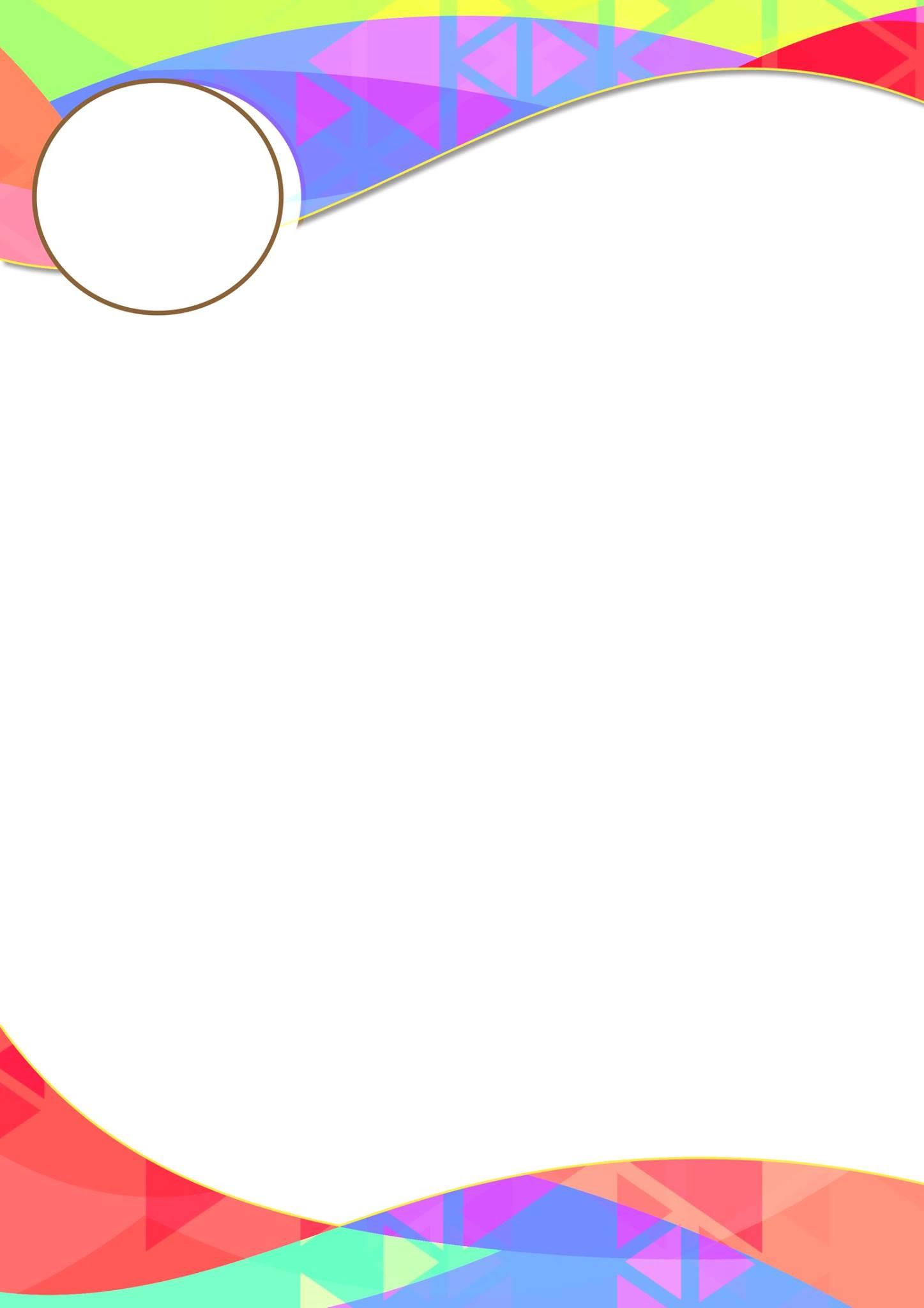 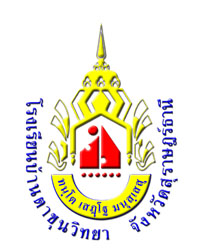 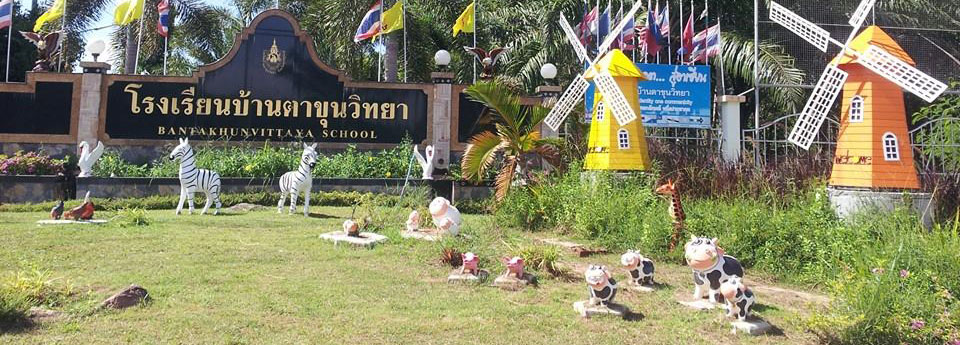 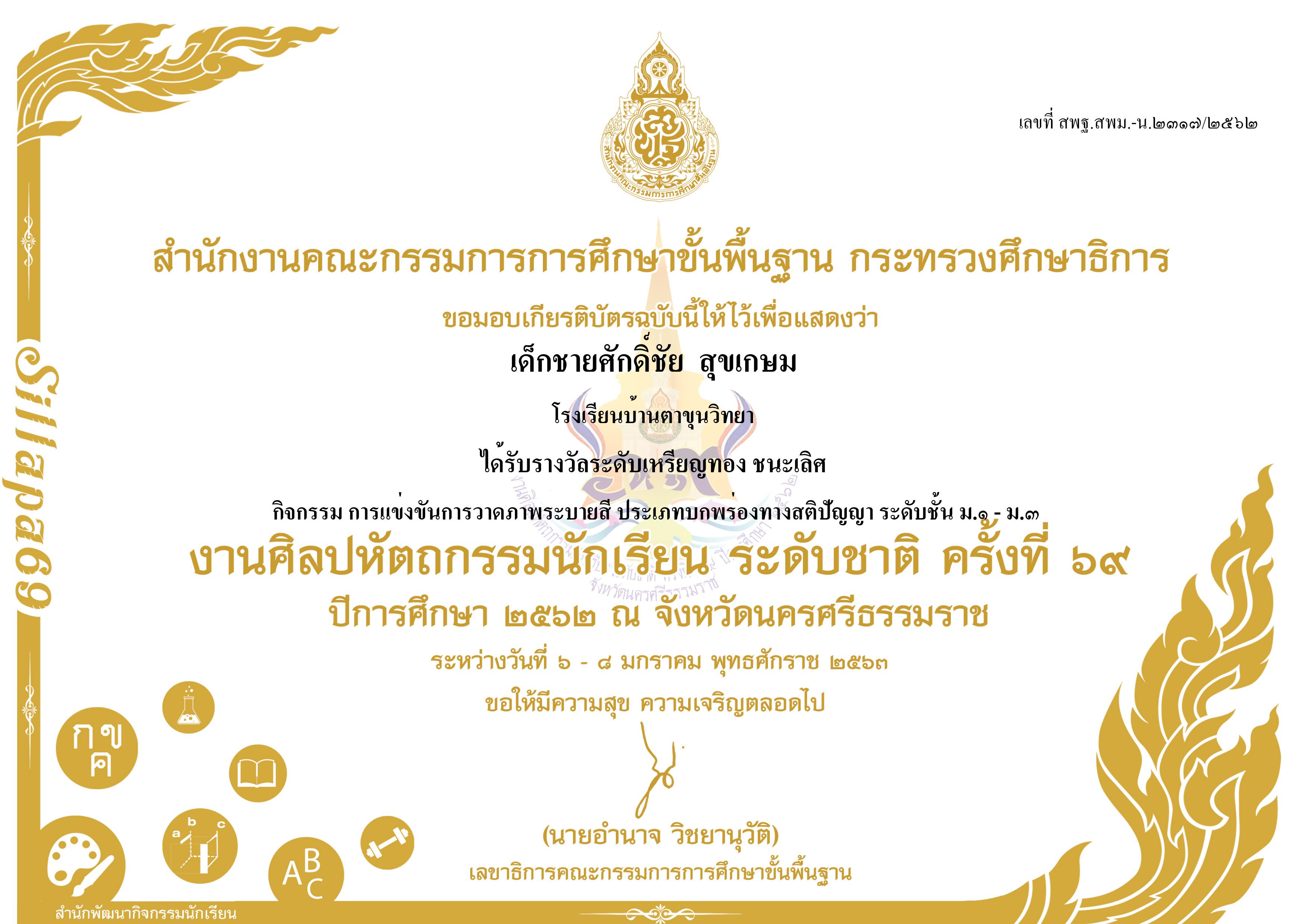 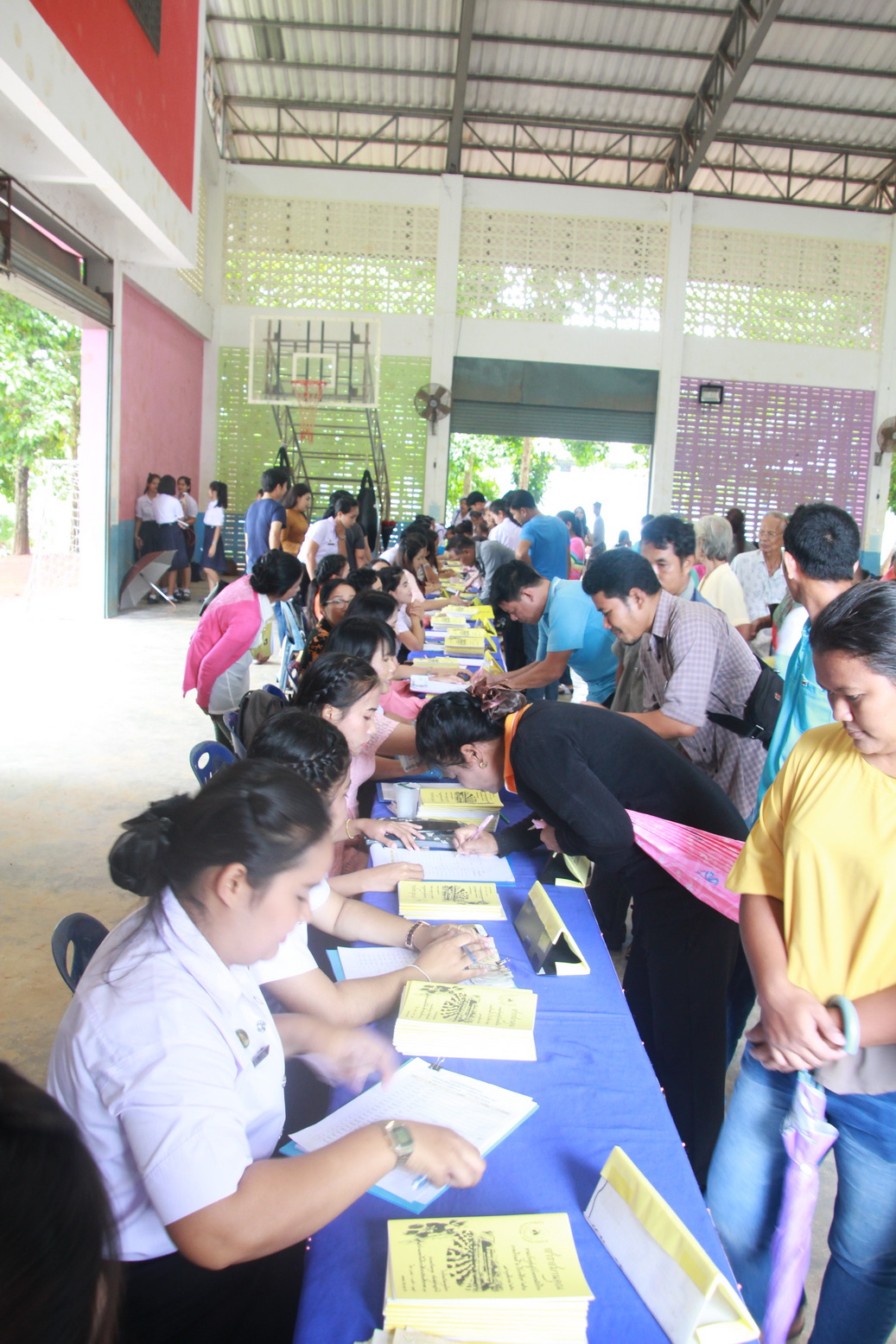 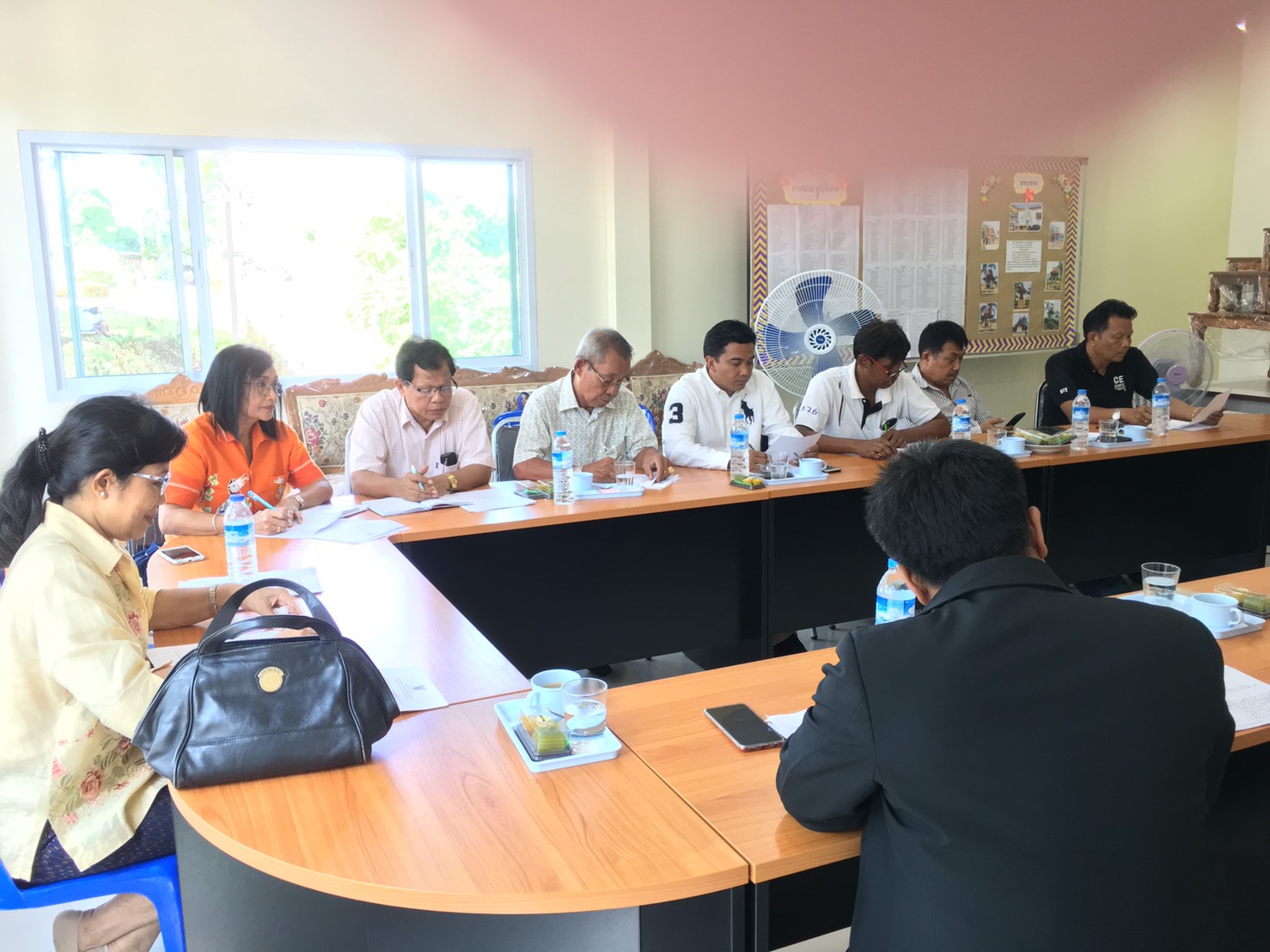 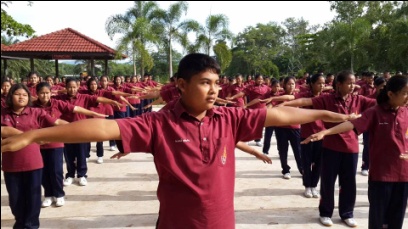 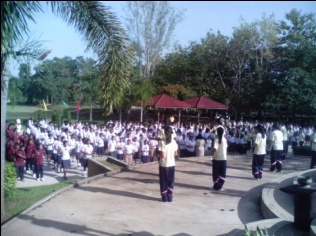 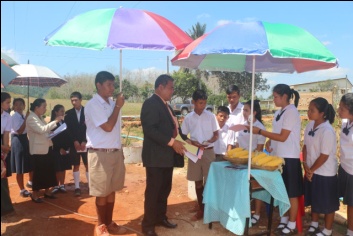 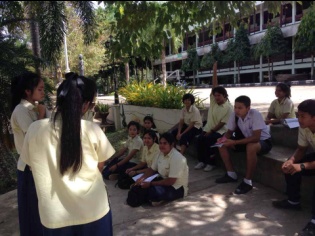 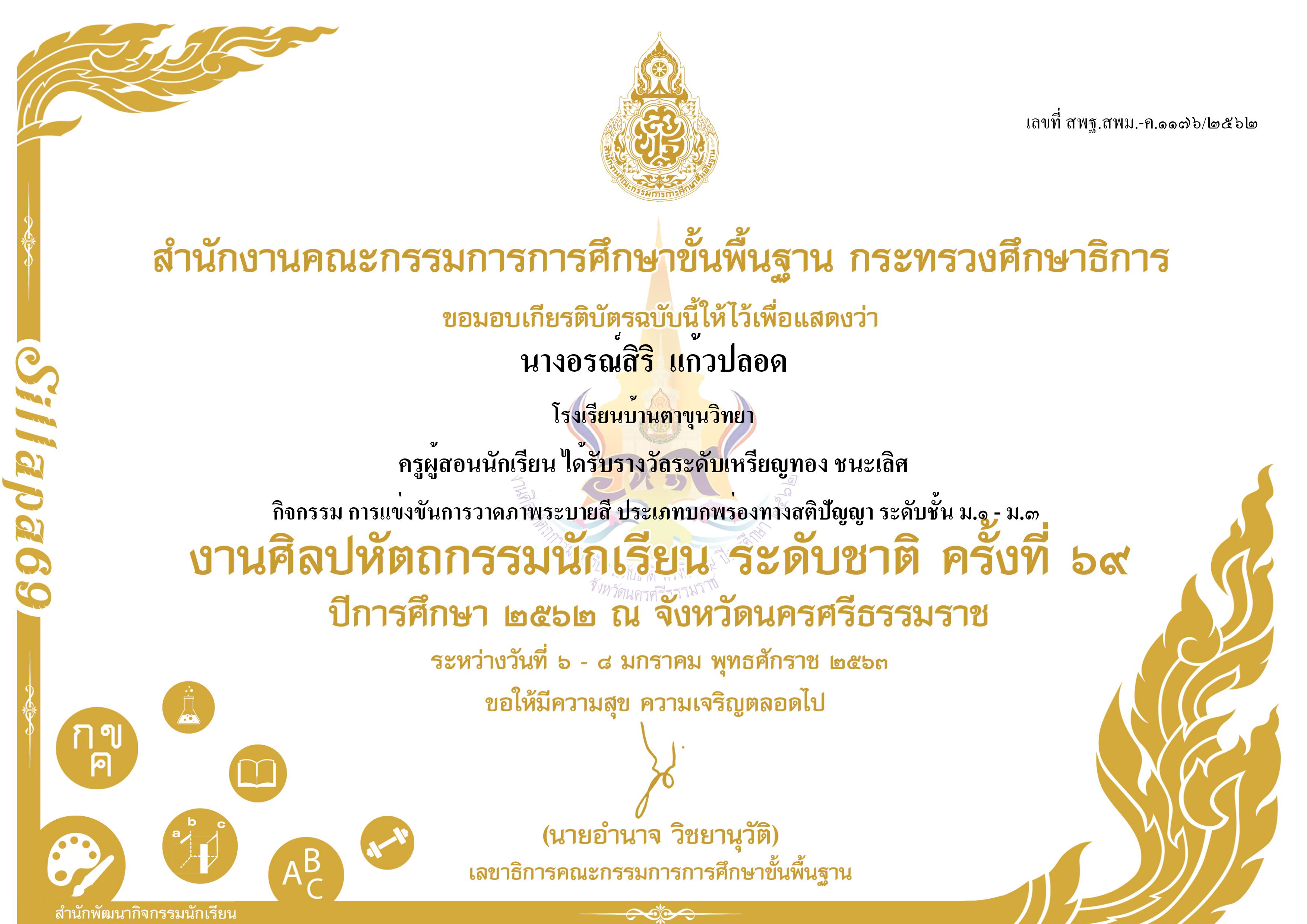 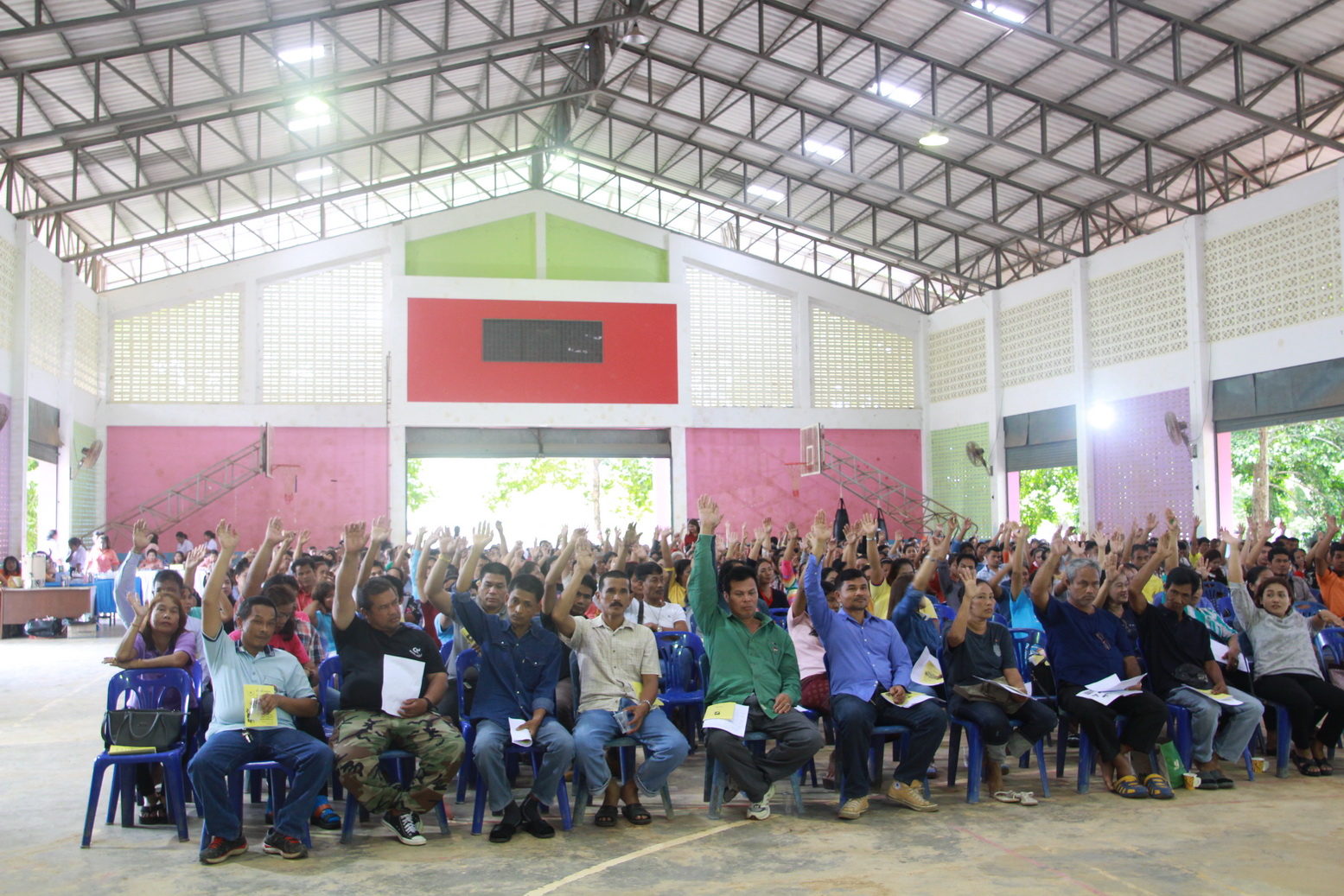 	โรงเรียนบ้านตาขุนวิทยา อำเภอบ้านตาขุน                                     
                      จังหวัดสุราษฎร์ธานีการให้ความเห็นชอบรายงานการประเมินคุณภาพภายในสถานศึกษา ประจำปีการศึกษา 2562ของโรงเรียนบ้านตาขุนวิทยา	ที่ประชุมคณะกรรมการสถานศึกษาขั้นพื้นฐานโรงเรียนบ้านตาขุนวิทยา ครั้งที่ 3 / 2563 เมื่อวันที่ 25 เดือน พฤษภาคม พ.ศ. 2563 ได้พิจารณารายงานการประเมินคุณภาพภายในสถานศึกษา ประจำปีการศึกษา 2562 ของโรงเรียนบ้านตาขุนวิทยาแล้ว              เห็นชอบให้ดำเนินการนำรายงานส่งหน่วยงานต้นสังกัดและนำเผยแพร่ต่อสาธารณชนได้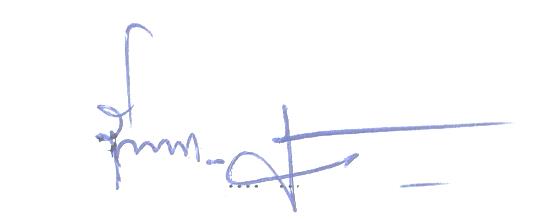        (ลงชื่อ)  ........................................................                  ( นายธีรศักดิ์ สอนมี )          ประธานคณะกรรมการสถานศึกษาขั้นพื้นฐาน       โรงเรียนบ้านตาขุนวิทยาบทสรุปผู้บริหาร
	โรงเรียนบ้านตาขุนวิทยา ตั้งอยู่ อำเภอบ้านตาขุน จังหวัดสุราษฎร์ธานี ซึ่งอยู่ห่างจากสำนักงานเขตพื้นที่การศึกษามัธยมศึกษา เขต 11 เป็นระยะทาง 75 กิโลเมตร เปิดการเรียนการสอนระดับชั้นมัธยมศึกษา
ปีที่ 1 ถึงปีที่ 6 มีจำนวนนักเรียนทั้งสิ้น 941 คน มีครูทั้งหมด 60 คน   	โรงเรียนบ้านตาขุนวิทยามีวิสัยทัศน์ว่า  โรงเรียนบ้านตาขุนวิทยา เป็นโรงเรียนมาตรฐานสากล 
มุ่งสร้างคนดี ดำรงวิถีความเป็นไทย บนพื้นฐานหลักปรัชญาของเศรษฐกิจพอเพียง   เป้าหมายที่สำคัญคือนักเรียนจบการศึกษาภาคบังคับและการศึกษาขั้นพื้นฐานมีศักยภาพเป็นพลโลก มีผลสัมฤทธิ์ทางการเรียนเพิ่มขึ้นทุกกลุ่มสาระการเรียนรู้ และมีผลการทดสอบระดับชาติเพิ่มขึ้น มีความเป็นเลิศทางวิชาการและมีศักยภาพเป็นพลโลก มีทักษะชีวิต ทักษะในการประกอบอาชีพ สามารถศึกษาต่อตามความสนใจและความถนัด เป็นคนดี มีคุณลักษณะอันพึงประสงค์ตามหลักสูตรสถานศึกษา ปลอดยาเสพติด ดำรงวิถีความเป็นไทยบนพื้นฐานหลักปรัชญาของเศรษฐกิจพอเพียง  มีหลักสูตรสถานศึกษาเทียบเคียงหลักสูตรโรงเรียนมาตรฐานสากล  และตรงตามความต้องการของผู้เรียนและผู้มีส่วนได้ส่วนเสีย  ครูจัดการเรียนรู้ที่หลากหลายเน้นผู้เรียนเป็นสำคัญ  ตอบสนองผู้เรียน  สร้างสรรค์นวัตกรรมและมีทักษะในการใช้เทคโนโลยี มีระบบบริหารจัดการด้วยระบบคุณภาพตามเกณฑ์รางวัลคุณภาพแห่งสำนักงานคณะกรรมการการศึกษาขั้นพื้นฐาน (OBECQA)  และโรงเรียนผ่านการประเมินระดับคุณภาพโรงเรียน (SCQA)   และมีความพร้อมในการยกระดับคุณภาพการจัดการศึกษาเป็นโรงเรียนมาตรฐานสากล  	ภายใต้วิสัยทัศน์และเป้าหมาย โรงเรียนบ้านตาขุนวิทยาได้ดำเนินงานตามแผนงาน/โครงการ/กิจกรรม 
ตามแผนปฏิบัติราชการประจำปีการศึกษา 2562  ส่งผลให้สามารถนำพาโรงเรียนให้บรรลุเป้าหมายที่จะส่งเสริมพัฒนาผู้เรียนให้สำเร็จการศึกษาไปอย่างมีคุณภาพ ตามคุณลักษณะที่สำคัญที่ผู้เรียนต้องมีและยังมีการสร้างความเชื่อมั่นให้กับผู้ที่เกี่ยวข้องได้รับรู้ผ่านการรายงานการประเมินตนเองของสถานศึกษาหรือระบบงานประกันคุณภาพภายในสถานศึกษาอย่างต่อเนื่องทุกปี  โดยมีระดับคุณภาพตามแต่ละมาตรฐานดังต่อไปนี้ 	มาตรฐานที่ 1 ด้านคุณภาพผู้เรียน อยู่ในระดับ ดีเลิศ 	มาตรฐานที่ 2 กระบวนการบริหารและการจัดการ อยู่ในระดับ ดีเลิศ 	มาตรฐานที่ 3 กระบวนการจัดการเรียนการสอนที่เน้นผู้เรียนเป็นสำคัญ อยู่ในระดับ ดีเลิศ
สรุปได้ว่าตามที่ได้มีการประเมินคุณภาพตามมาตรฐานการศึกษาในแต่ละมาตรฐาน โรงเรียนบ้านตาขุนวิทยาอยู่ในระดับ ดีเลิศ
คำนำรายงานการประเมินคุณภาพภายในของสถานศึกษาเป็นการสรุปผลการจัดการศึกษาของสถานศึกษาที่สะท้อนผลการพัฒนาคุณภาพของสถานศึกษา ซึ่งเป็นผลสำเร็จจากการบริหารจัดการศึกษาที่สอดคล้องกับมาตรฐานการศึกษาขั้นพื้นฐานเพื่อการประกันคุณภาพภายใน 3 มาตรฐาน ได้แก่ คุณภาพของผู้เรียน กระบวนการบริหารและการจัดการของผู้บริหารสถานศึกษา กระบวนการจัดการเรียนการสอนที่เน้นผู้เรียนเป็นสำคัญ ที่มีประสิทธิผล ผลการวิเคราะห์จุดเด่น จุดที่ควรพัฒนา และระบุแนวทางการพัฒนาสถานศึกษาในอนาคต โดยมีมีวัตถุประสงค์เพื่อนำเสนอรายงานผลการจัดการศึกษาในรอบปีที่ผ่านมาให้ต้นสังกัดและสาธารณชนได้รับทราบ โรงเรียนบ้านตาขุนวิทยาตระหนักถึงความสำคัญของระบบการประกันคุณภาพ โดยสถานศึกษาจัดให้มีระบบการประกันคุณภาพภายใน  ซึ่งเป็นส่วนหนึ่งของกระบวนการบริหารจัดการการศึกษาที่มีกระบวนการนำไปสู่การพัฒนาคุณภาพและมาตรฐานการศึกษาอย่าง  รายงานการประเมินคุณภาพภายในของสถานศึกษา 2562  เล่มนี้  เป็นเอกสารที่โรงเรียนบ้านตาขุนวิทยาได้ดำเนินการรวบรวม  สรุปหัวข้อที่สำคัญ ที่ควรจัดให้มีในเอกสารรายงานการจัดการศึกษาประจำปี  เพื่อใช้เป็นข้อมูลสารสนเทศในการวางแผนการพัฒนาการศึกษา  โดยปรับปรุงให้สอดคล้องกับแนวทางการพัฒนาคุณภาพการศึกษาตามมาตรฐานการศึกษาของกระทรวงศึกษาธิการ เพื่อการรับรองมาตรฐานการศึกษาท้ายนี้ขอขอบคุณคณะครู  ตลอดจนบุคลากรทุกระดับ  ที่เป็นแรงสำคัญในความมุ่งมั่นพัฒนาระดับมาตรฐาน  และรักษาไว้ซึ่งคุณภาพของการจัดการศึกษา  อันจะนำพาโรงเรียนบ้านตาขุนวิทยาสู่สังคมแห่งการเรียนรู้  เคียงคู่ชุมชน  สร้างผู้เรียนให้มีองค์ความรู้  มีคุณธรรม  และกล้าแสดงออก  ดังเจตนาที่ตั้งไว้ต่อไป					               โรงเรียนบ้านตาขุนวิทยา
                                                                      สารบัญเรื่อง 										หน้าคำนำ  สารบัญ ตอนที่ 1 ข้อมูลพื้นฐาน 	 	ข้อมูลทั่วไป............................................................................................................	1	ข้อมูลทิศทางการพัฒนาคุณภาพการศึกษา...........................................................	1 	ข้อมูลสถานที่.........................................................................................................	3 	ข้อมูลผู้บริหาร.......................................................................................................	4 	ข้อมูลครูและบุคลากร……………………………………………………………................…….	4 	ข้อมูลนักเรียน…………………………………………………………………………………………..	5 	ข้อมูลผลสัมฤทธิ์ทางการเรียนระดับสถานศึกษา…………………………….………….....	5 	ข้อมูลผลการทดสอบระดับชาติของผู้เรียน…………………………………………………...	6	ข้อมูลการใช้แหล่งเรียนรู้ภายในและภายนอกสถานศึกษา……………………………...	7	ข้อมูลสภาพชุมชนโดยรวม................................................……………………………...	8	ผลงานเด่นในรอบปีที่ผ่านมา……………………………................................................	9	งาน/โครงการ ที่ประสบผลสำเร็จ.……………………................................................	10	ผลการประเมินภายนอกรอบสาม..……………………................................................	11ตอนที่ 2 ผลการประเมินตนเองของสถานศึกษา	 มาตรฐานที่ 1 .....................................................................................................	13	 มาตรฐานที่ 2......................................................................................................	15	 มาตรฐานที่ 3......................................................................................................	17	 ตารางสรุปผลภาพรวม.........................................................................................	18		 ตารางแสดงหลักฐานการเก็บรวบรวมข้อมูล........................................................	20	ตอนที่ 3 จุดเด่น/จุดควรพัฒนา/แนวทางการพัฒนา/ความต้องการการช่วยเหลือ		 มาตรฐานที่ 1 .....................................................................................................	22	 มาตรฐานที่ 2......................................................................................................	23	 มาตรฐานที่ 3......................................................................................................	24ภาคผนวก	 มาตรฐาน/ค่าเป้าหมาย.......................................................................................	25	 คำสั่งแต่งตั้งคณะกรรมการ..................................................................................	29ส่วนที่ 1ข้อมูลพื้นฐาน1. ข้อมูลทั่วไป ตราสัญลักษณ์โรงเรียน ชื่อโรงเรียนบ้านตาขุนวิทยา ที่ตั้ง 65 หมู่ 6 ต.เขาวง  อ. บ้านตาขุน จ.สุราษฎร์ธานี  84230   
 สังกัด  สำนักงานเขตพื้นที่การศึกษามัธยมศึกษา เขต 11 โทรศัพท์ – โทรสาร 077-397115  
 e-mail : bantakhun_witt@hotmail.com
 website : www.btv.ac.th  
 เปิดสอนระดับชั้น มัธยมศึกษาปีที่ 1  ถึงระดับชั้น มัธยมศึกษาปีที่ 6 
 เนื้อที่  40 ไร่ 3 งาน 4 ตารางวา  เขตพื้นที่บริการ อำเภอบ้านตาขุน แผนที่โรงเรียน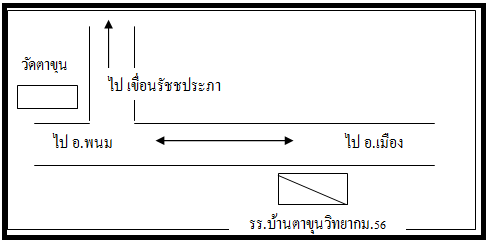  คำขวัญ/ปรัชญา ทนฺโตเสฏฺ  โฐมนุสฺเสสุ “ผู้ฝึกตนดีแล้วคือมนุษย์ผู้ประเสริฐ”
 สีประจำโรงเรียน 	สีขาว  หมายถึง ความบริสุทธิ์ โปร่งใส ปฏิบัติตนอย่างผู้มีคุณธรรม จริยธรรม มีสติ
	     สีแดง  หมายถึง ความคิดสร้างสรรค์ รู้จักใช้ปัญญา รู้รักสามัคคีสีขาว หมายถึง ความบริสุทธิ์ 
2. ทิศทางการพัฒนาคุณภาพการศึกษา
 วิสัยทัศน์  (Vision)	โรงเรียนบ้านตาขุนวิทยา เป็นโรงเรียนมาตรฐานสากล มุ่งสร้างคนดี ดำรงวิถีความเป็นไทย 
บนพื้นฐานหลักปรัชญาของเศรษฐกิจพอเพียง พันธกิจ (Mission)     1. พัฒนาผู้เรียนให้มีศักยภาพเป็นพลโลก ทันต่อการเปลี่ยนแปลงในศตวรรษที่ 21
     2. ปลูกฝังให้ผู้เรียนเป็นคนดี ดำรงวิถีความเป็นไทย บนพื้นฐานหลักปรัชญาของเศรษฐกิจพอเพียง
     3. พัฒนาหลักสูตรสถานศึกษาเทียบเคียงหลักสูตรโรงเรียนมาตรฐานสากล
     4. การพัฒนาครูและบุคลากรทางการศึกษาให้เป็นมืออาชีพ
     5. พัฒนาการบริหารจัดการด้วยระบบคุณภาพตามเกณฑ์รางวัลคุณภาพแห่งสำนักงานคณะกรรมการการศึกษาขั้นพื้นฐาน ( OBECQA ) อย่างมีประสิทธิภาพและประสิทธิผล เป้าประสงค์  (Goal)     1. นักเรียนจบการศึกษาภาคบังคับและการศึกษาขั้นพื้นฐานมีศักยภาพเป็นพลโลก
     2. นักเรียนมีผลสัมฤทธิ์ทางการเรียนเพิ่มขึ้นทุกกลุ่มสาระการเรียนรู้ และมีผลการทดสอบระดับชาติเพิ่มขึ้น
     3. นักเรียนมีความเป็นเลิศทางวิชาการและมีศักยภาพเป็นพลโลก
     4. นักเรียนมีทักษะชีวิต ทักษะในการประกอบอาชีพ และสามารถศึกษาต่อตามความสนใจและความถนัด
     5. นักเรียนเป็นคนดี มีคุณลักษณะอันพึงประสงค์ตามหลักสูตร ปลอดยาเสพติด ดำรงวิถีความเป็นไทย บนพื้นฐานหลักปรัชญาของเศรษฐกิจพอเพียง
     6. มีหลักสูตรสถานศึกษาเทียบเคียงหลักสูตรโรงเรียนมาตรฐานสากล และตรงตามความต้องการของผู้เรียนและผู้มีส่วนได้ส่วนเสีย
     7. ครูจัดการเรียนรู้ที่หลากหลายตอบสนองผู้เรียน สร้างสรรค์นวัตกรรม และมีทักษะในการใช้เทคโนโลยี
     8. มีระบบบริหารจัดการด้วยระบบคุณภาพตามเกณฑ์รางวัลคุณภาพแห่งสำนักงานคณะกรรมการการศึกษาขั้นพื้นฐาน ( OBECQA ) อย่างมีประสิทธิภาพและประสิทธิผล อัตลักษณ์ 							 เอกลักษณ์	“ กล้าแสดงออก ” 				“เคียงคู่ชุมชน” ค่านิยมองค์กร              “อารมณ์ดี มีน้ำใจ    นิสัยดี   มีความรู้    ดูเป็นแบบอย่างได้”3. ข้อมูลอาคารสถานที่
 อาคารเรียนจำนวน 2 หลัง 
 อาคารเรียนชั่วคราว 4 หลัง 
 อาคารประกอบจำนวน 2 หลัง 
 หอประชุม 1 หลัง  
 ส้วม 2 หลัง 
 สนามฟุตบอล 1 สนาม 
 สนามบาสเกตบอล 1 สนาม 
 สนามเปตอง 1 สนาม
 กำลังดำเนินการก่อสร้างอาคารเรียน ทดแทนอาคารเรียนที่ถูกไฟไหม้4. ข้อมูลผู้บริหาร
    นายบุญเลิศ ทองชล ดำรงตำแหนงผู้อำนวยการโรงเรียนบ้านตาขุนวิทยา 
    ตั้งแต่วันที่ 17 พฤษภาคม 2561  เป็นต้นมา5. ข้อมูลครูและบุคลากร     5.1. การพัฒนาด้านบุคลากร5.1.1 การเข้าร่วมอบรมพัฒนาตนเอง ปีการศึกษา 25625.1.2 การเลื่อนวิทยฐานะ6. ข้อมูลนักเรียน (ณ วันที่ 10 พฤศจิกายน 2562)   แผนชั้นเรียนเต็มรูป 5-5-5 / 5-5-57. ข้อมูลผลสัมฤทธิ์ทางการเรียนระดับสถานศึกษาร้อยละของนักเรียนที่มีเกรดเฉลี่ยผลสัมฤทธิ์ทางการเรียนแต่ละรายวิชาในระดับ 2 ขึ้นไประดับชั้นมัธยมศึกษาปีที่ 1-6 ภาคเรียนที่ 1 ปีการศึกษา 2562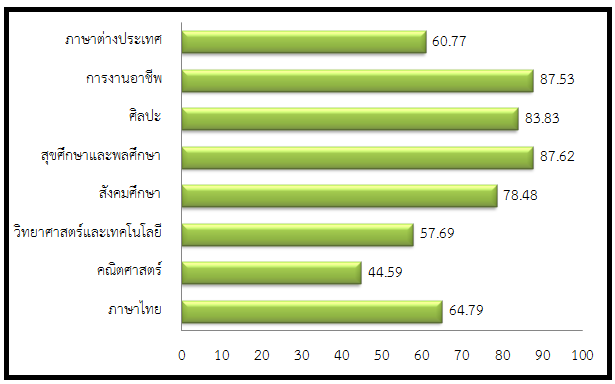 ร้อยละของนักเรียนที่มีเกรดเฉลี่ยผลสัมฤทธิ์ทางการเรียนแต่ละรายวิชาในระดับ 2 ขึ้นไประดับชั้นมัธยมศึกษาปีที่ 1-6 ภาคเรียนที่ 2 ปีการศึกษา 2562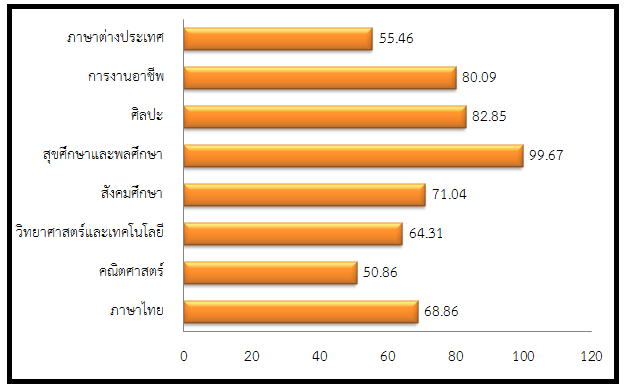 8. ผลการประเมินการทดสอบทางการศึกษาระดับชาติขั้นพื้นฐาน (O-NET) ตารางเปรียบเทียบผลการทดสอบทางการศึกษาระดับชาติขั้นพื้นฐาน (O-NET)ชั้นมัธยมศึกษาปีที่ 3 ปีการศึกษา 2560-2562ตารางเปรียบเทียบผลการทดสอบทางการศึกษาระดับชาติขั้นพื้นฐาน (O-NET)ชั้นมัธยมศึกษาปีที่ 6 ปีการศึกษา 2560-25629. ข้อมูลแหล่งเรียนรู้ ภูมิปัญญาท้องถิ่น ปราชญ์ชาวบ้าน10. ข้อมูลสภาพชุมชนโดยรวม สภาพชุมชนรอบบริเวณโรงเรียนมีลักษณะกึ่งเมืองกึ่งชนบท เป็นเนินเขาเตี้ยๆ สลับกับพื้นที่ราบ ซึ่งเป็นพื้นที่ที่เหมาะสมในการประกอบอาชีพทางการเกษตร   อาชีพทางการเกษตรถือเป็นอาชีพหลักของคนบ้านตาขุนในปัจจุบัน มีการทำสวนผลไม้ เช่น เงาะ ทุเรียน มังคุด ลองกอง การปลูกพืชไร่ เช่น ยางพารา การปลูกปาล์มน้ำมัน การขยายพันธุ์พืช ประชากรส่วนใหญ่นับถือศาสนาพุทธ ประเพณี/ศิลปวัฒนธรรมท้องถิ่นที่เป็นที่รู้จักโดยทั่วไป คือ งานวันผลไม้วังขุม  เทศกาลสารทเดือนสิบ ประเพณีสงกรานต์ ประเพณีวันสารทเดือนสิบ
 ผู้ปกครองส่วนใหญ่ จบการศึกษาระดับมัธยมศึกษา  อาชีพหลัก คือ เกษตรกร  ค้าขาย  และรับจ้าง  ส่วนใหญ่นับถือศาสนาพุทธ    จำนวนคนเฉลี่ยต่อครอบครัว 4 คน    แหล่งเรียนรู้ที่สำคัญได้แก่  เขื่อนรัชชประภา  อุทยานแห่งชาติเขาสก  หน่วยอนุรักษ์พันธุ์สัตว์ป่าคลองแสงและแหล่งเรียนรู้อื่น ๆ  ด้านการส่งเสริมอาชีพ  เช่น  การผลิตสินค้า  OTOP  สมุนไพรไทย  ตลอดจนการเรียนรู้ศิลปะท้องถิ่น  เช่น  ลิเกป่า  มโนราห์  หนังตะลุง  หรือว่าเพลงบอก	ในอดีตที่ผ่านมาผู้ปกครองของนักเรียนโรงเรียนบ้านตาขุนโดยส่วนใหญ่มีรายได้ดีสืบเนื่องจากราคาผลผลิตของยางพาราและปาล์มน้ำมันค่อนข้างสูง แต่ภาวะเศรษฐกิจปัจจุบันเปลี่ยนแปลงไป   จากภาวะผลผลิตทางการเกษตรตกต่ำต่อเนื่องเป็นเวลานาน  ส่งผลให้ผู้ปกครองที่มาใช้แรงงานจากภาคอีสานย้ายนักเรียนกลับภูมิลำเนาเนื่องจากรายได้จากการรับจ้างทำการเกษตรในพื้นที่ลดลงมาก  และนักเรียนในพื้นที่ซึ่งเข้าไปเรียนในโรงเรียนเอกชนในตัวเมืองย้ายกลับมาเรียนในโรงเรียนรัฐบาลประจำอำเภอเนื่องจากผู้ปกครองมีรายได้ลดลงมาก  ซึ่งเป็นผลกระทบต่อการให้การสนับสนุนเงินบริจาคในการพัฒนาตามแผนงาน นโยบายของโรงเรียน  และเป็นอุปสรรคสำคัญในการพัฒนาการศึกษา11. ผลงานดีเด่นในรอบปีที่ผ่านมาผลงานดีเด่นที่โรงเรียนบ้านตาขุนวิทยาได้มีการดำเนินงานตามนโยบายของ สำนักงานเขตพื้นที่การศึกษามัธยมศึกษา เขต 11 / สำนักงานคณะกรรมการการศึกษาขั้นพื้นฐาน / กระทรวงศึกษาธิการ มีดังนี้12. งาน/โครงการ/กิจกรรมที่ดำเนินการในปีการศึกษา 256213. สรุปผลการประเมินจากหน่วยงานภายนอกและข้อเสนอแนะ  รับรองมาตรฐานการศึกษา รอบสาม (พ.ศ. 2554 – 2558) จากสำนักงานรับรองมาตรฐานและประเมินคุณภาพการศึกษา (องค์การมหาชน) ระดับการศึกษาขั้นพื้นฐานด้าน มัธยมศึกษา 
ตั้งแต่วันที่ 8 พฤศจิกายน 2556 สถานศึกษามีผลคะแนนรวมทุกตัวบ่งชี้ ตั้งแต่ 80 คะแนนขึ้นไป 		       ใช่  ไม่ใช่สถานศึกษามีตัวบ่งชี้ที่ได้ระดับดีขึ้นไป 10 ตัวบ่งชี้ จากทั้งหมด 12 ตัวบ่งชี้	       ใช่  ไม่ใช่สถานศึกษาไม่มีตัวบ่งชี้ใดที่มีระดับคุณภาพต้องปรับปรุง หรือ ต้องปรับปรุงเร่งด่วน   ใช่  ไม่ใช่สรุปผลการจัดการศึกษาระดับการศึกษาขั้นพื้นฐานของสถานศึกษาในภาพรวม สมควรรับรองมาตรฐานการศึกษา	 ไม่สมควรรับรองมาตรฐานการศึกษา ข้อเสนอแนะ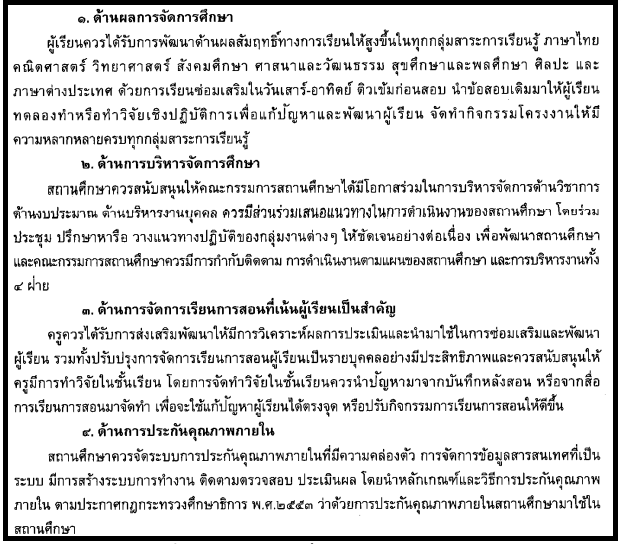 ส่วนที่ 2 
ผลการประเมินตนเองของสถานศึกษามาตรฐานที่ 1 คุณภาพของผู้เรียน
ระดับคุณภาพ : ดีเลิศ1. กระบวนการพัฒนา  	สถานศึกษามีกระบวนการพัฒนาผู้เรียนด้วยวิธีการที่หลากหลายตามโครงการยกระดับคุณภาพการศึกษาตามจุดเน้น (กิจกรรมตลาดนัดวิชาการ, การแข่งขันทักษะทางวิชาการ)  ครูจัดการเรียนรู้ให้เป็นไปตามศักยภาพของผู้เรียน และเป็นไปตามมาตรฐานและตัวชี้วัดของหลักสูตรมีการออกแบบการจัดการเรียนรู้ที่เหมาะสมกับผู้เรียน มีการจัดการเรียนรู้ทั้งรูปแบบการระดมสมอง แบบลงมือปฏิบัติจริง แบบร่วมมือกันเรียนรู้ แบบใช้กระบวนการคิดกระบวนการใช้ปัญหาเป็นหลักตามโครงการการสอนแบบโครงงาน สร้างและพัฒนาโครงงานและจัดเปิดตลาดนัดโครงงานขึ้น และเน้นเรื่องการอ่าน สรุปประเด็นและบันทึกการอ่าน มุ่งพัฒนาให้ผู้เรียนทุกคนได้มีความสามารถในการอ่าน การเขียน การสื่อสารและการคิดคำนวณ ตามเกณฑ์ของแต่ละระดับชั้นภายใต้โครงการรักการอ่าน ส่งเสริมกระบวนการคิดให้ผู้เรียนรู้จักคิดวิเคราะห์ มีวิจารณญาณในการรับฟัง สามารถอภิปรายแลกเปลี่ยนความคิดเห็นและรู้จักแก้ปัญหาได้อย่างทันท่วงที ส่งเสริมสงส    dสงเสรรมไพพครูทุกคนให้มีการนำเทคนิควิธีสอนให้ตรงตามศักยภาพผู้เรียน มีการพัฒนาสื่อเทคโนโลยีให้เหมาะสมกับการจัดการเรียนการสอนตามโครงการเพิ่มศักยภาพนักเรียนด้านคอมพิวเตอร์ ( ICT) มีแหล่งเรียนรู้และแหล่งสืบค้นข้อมูล ได้แก่ ห้องสมุด  ศูนย์คอมพิวเตอร์ มีการร่วมกันกำหนดแผนการจัดการเรียนรู้ การวัดและประเมินผลแบบบูรณาการ นอกจากนี้ สถานศึกษาได้มีการดำเนินการเพื่อพัฒนาทักษะชีวิตของผู้เรียนตามโครงการพัฒนาทักษะชีวิตเพื่อให้อยู่ในสังคมได้อย่างมีความสุข เน้นการพัฒนาด้านคุณธรรม จริยธรรม ที่เหมาะสมกับวัยของผู้เรียนตามโครงการคุณธรรม  จริยธรรมและรณรงค์ให้นักเรียน มีระเบียบ วินัย ตามวัฒนธรรมไทย เพื่อให้มีคุณลักษณะและค่านิยมที่ดีตามที่สถานศึกษากำหนด ไม่ขัดกับหลักกฎหมาย พัฒนาคุณธรรมผู้เรียนตามหลักสูตร เน้นให้ผู้เรียนมีวินัย ซื่อสัตย์ รับผิดชอบ และมีจิตสาธารณะตามโครงการส่งเสริมประชาธิปไตยในโรงเรียน มีระบบการแนะแนวและการดูแลสุขภาวะ นำภูมิปัญญาท้องถิ่นมาร่วมกันวางแผนการจัดการเรียนการสอนเพื่อสร้างความภาคภูมิใจในท้องถิ่นและความเป็นไทย และมีการเรียนรู้ในโลกกว้างเพื่อที่จะยอมรับในความแตกต่างระหว่างบุคคล สังคม  การเข้าไปศึกษากับภูมิปัญญาในชุมชนรอบๆ สถานศึกษาตามโครงการส่งเสริมการใช้แหล่งเรียนรู้ในและนอกสถานที่เพื่อให้นักเรียนได้ค้นพบแนวทางในการประกอบอาชีพที่ตนถนัด ส่งเสริมให้นักเรียนได้เลือกเรียนตามที่สนใจในกิจกรรมชุมนุม เช่น ชุมนุมพอเพียง ชุมนุมเพื่อนอาสา ชุมนุมนักประดิษฐ์น้อย เป็นต้น ส่งเสริมการออกกำลังกายด้วยการจัดแข่งขันกีฬาภายใน และเพิ่มเวลารู้ เช่น การเล่นตนตรี การทำอาหาร การประดิษฐ์ เพื่อส่งเสริมให้นักเรียนกล้าแสดงออก มีความก้าวหน้าทางการเรียนและเป็นแนวทางในการศึกษาต่อและการประกอบอาชีพ เป็นต้น 2. ผลการดำเนินงานคุณภาพผู้เรียนในด้านผลสัมฤทธิ์ทางวิชาการ ผู้เรียนมีความสามารถในการอ่าน การเขียน การสื่อสารและการคิดคำนวณ ตามเกณฑ์ของแต่ละระดับชั้น  มีความสามารถในการวิเคราะห์และคิดอย่างมีวิจารณญาณ อภิปราย แลกเปลี่ยนความคิดเห็นและแก้ปัญหา  มีความสามารถในการใช้เทคโนโลยีสารสนเทศและการสื่อสาร  มีความก้าวหน้าทางการเรียนตามหลักสูตรสถานศึกษา  รู้จักการวางแผนสามารถทำงานร่วมกับผู้อื่นได้ดีตามหลักประชาธิปไตย กล้าแสดงออก และแสดงความคิดเห็นหรือวิพากษ์ได้อย่างสร้างสรรค์ สืบค้นข้อมูลหรือแสวงหาความรู้จากสื่อ เทคโนโลยีได้ด้วยตนเอง รวมทั้งสามารถวิเคราะห์ จำแนกแยกแยะได้ว่าสิ่งไหนดี สำคัญ จำเป็น รวมทั้งรู้เท่าทันสื่อและสังคมที่เปลี่ยนแปลงอย่างรวดเร็ว ผู้เรียนรู้และตระหนักถึงโทษและพิษภัยของสิ่งเสพติดต่างๆ เลือกรับประทานอาหารที่สะอาด และมีประโยชน์ รักการออกกำลังกาย นักเรียนทุกคนสามารถเล่นกีฬาได้อย่างน้อยคนละประเภท ยอมรับในกฎกติกาของกลุ่ม ของสถานศึกษาของสังคม มีทัศนคติที่ดีต่ออาชีพสุจริต ภูมิใจในท้องถิ่นและความเป็นไทย รวมถึงมีความเข้าใจเรื่องความแตกต่างระหว่างบุคคลและระหว่างวัย ทั้งนี้ มีผลการดำเนินงานเชิงประจักษ์จากการประเมินในด้านต่าง ๆมาตรฐานที่ 2 กระบวนการบริหารและการจัดการของผู้บริหารสถานศึกษา
ระดับคุณภาพ : ดีเลิศ1. กระบวนการพัฒนา  	 โรงเรียนได้ดำเนินการวิเคราะห์สภาพปัญหา ผลการจัดการศึกษาที่ผ่านมา โดยการ ศึกษาข้อมูล สารสนเทศจากผลการนิเทศ ติดตาม ประเมินการจัดการศึกษาตามนโยบายการ ปฏิรูปการศึกษา และจัดประชุมระดมความคิดเห็น จากบุคลากรในสถานศึกษาเพื่อวางแผน ร่วมกันกำหนดเป้าหมาย ปรับวิสัยทัศน์ กำหนดพันธกิจ กลยุทธ์ ในการจัดการศึกษาของสถาน ศึกษาเพื่อพัฒนาคุณภาพผู้เรียน มีการปรับแผนพัฒนาคุณภาพจัดการศึกษา แผนปฏิบัติการ ประจำปี ให้สอดคล้องกับสภาพปัญหา ความต้องการพัฒนา และนโยบายการปฏิรูปการศึกษา พร้อมทั้งจัดหาทรัพยากร จัดสรรงบประมาณ มอบหมายงานให้ผู้รับผิดขอบ ดำเนินการพัฒนา ตามแผนงานเพื่อให้บรรลุเป้าหมายที่กำหนดไว้ มีการดำเนินการนิเทศ กำกับ ติดตาม ประเมิน ผลการดำเนินงาน และสรุปผลการดำเนินงาน  	ผู้บริหาร บริหารงานโดยใช้หลักธรรมาภิบาลแบบมีส่วนร่วมของผู้ร่วมงาน และอาศัยความร่วมมือของทุกภาคส่วน มีการกระจายอำนาจโดยจัดโครงสร้างงาน 4 ฝ่าย ได้แก่ กลุ่มบริหารงานวิชาการ  กลุ่มบริหารงานบุคคล  กลุ่มบริหารงานงบประมาณ  และกลุ่มบริหารงานทั่วไป  ตลอดจนมีวิสัยทัศน์ในการทำงานเป็นแบบอย่างที่ดี มีมนุษยสัมพันธ์ที่ดี เป็นที่รักและศรัทธาของกรรมการสถานศึกษาและผู้ปกครองนักเรียน ดูแลช่วยเหลือนักเรียนอย่างใกล้ชิด    อุทิศเวลาให้ทางราชการ มีการส่งเสริมให้คณะกรรมการสถานศึกษา  ผู้ปกครอง และชุมชน ปฏิบัติงานตามบทบาทหน้าที่อย่างมีประสิทธิภาพและเกิดประสิทธิผล   ให้คณะกรรมการสถานศึกษามีส่วนร่วมเข้ามามีบทบาทในการบริหารจัดการสถานศึกษา  มีการระดมความคิดเห็น และการบริจาคทรัพย์ เพื่อพัฒนาโรงเรียน  การจัดประชุมคณะกรรมการสถานศึกษา เพื่อขอความคิดเห็น  ข้อเสนอแนะเกี่ยวกับบริหารจัดการสถานศึกษาและการบริหารงบประมาณของโรงเรียน เพื่อให้ผู้เกี่ยวข้องทุกฝ่ายเกิดความพึงพอใจ  ตามบทบาทหน้าที่อย่างมีประสิทธิภาพ ส่งเสริมครูให้เป็นครูที่มีคุณภาพตามจรรยาบรรณวิชาชีพครูให้ดียิ่งขึ้นต่อไป มีการสร้าง  สนับสนุน ให้โรงเรียนเป็นสังคมแห่งการเรียนรู้  นอกจากนี้โรงเรียนได้มีการกำกับติดตามและประเมินผล   การดำเนินการเกี่ยวกับระบบการบริหารอย่างต่อเนื่อง2. ผลการดำเนินงาน 	2.1 สถานศึกษามีการกำหนดเป้าหมาย วิสัยทัศน์และพันธกิจสอดคล้องกับสภาพปัญหาความต้องการพัฒนาของสถานศึกษา นโยบายการปฏิรูปการศึกษา ความต้องการของชุมชนท้องถิ่น และสอดคล้องกับแนวทางการปฏิรูปตามแผนการศึกษาชาติ 2.2 แผนพัฒนาคุณภาพการจัดการศึกษา แผนปฏิบัติการประจำปี สอดคล้องกับ การพัฒนาผู้เรียนทุกกลุ่มเป้าหมาย มีการพัฒนาครูและบุคลากรทางการศึกษาให้มีความรู้ ความเชี่ยวชาญตามมาตรฐานตำแหน่ง ข้อมูลสารสนเทศมีความถูกต้อง ครบถ้วน ทันสมัย นำไปประยุกต์ใช้ได้ ดำเนินการอย่างเป็นระบบ และมีกิจกรรมจัดสภาพแวดล้อมทางกายภาพและ สังคมที่กระตุ้นผู้เรียนให้ใฝ่เรียนรู้  	2.3 สถานศึกษามีการปรับแผนพัฒนาคุณภาพการจัดการศึกษา แผนปฏิบัติการประจำปี ให้สอดคล้องกับสภาพปัญหา ความต้องการพัฒนา การวางแผนและดำเนินงานพัฒนาวิชาการที่เน้นคุณภาพของผู้เรียนรอบด้านและนโยบายการปฏิรูปการศึกษา โดยผู้มีส่วนได้เสียมีส่วนร่วมในการพัฒนาและร่วมรับผิดขอบ 2.4 ผู้เกี่ยวข้องทุกฝ่าย และเครือข่ายการพัฒนาคุณภาพสถานศึกษา เช่น เขื่อนรัชชประภา โรงพยาบาลบ้านตาขุน โรงพยาบาลพนม วัดตาขุน วัดบางสาว เป็นต้น มีส่วนร่วมใน การร่วมวางแผนพัฒนาคุณภาพการศึกษา มีการนิเทศ กำกับ ติดตาม และประเมินผลการบริหารและการจัดการศึกษา 
ที่เหมาะสม เป็นระบบและต่อเนื่อง รูปแบบการบริหารและการจัดการเซิงระบบ สามารถตรวจสอบได้มาตรฐานที่ 3 กระบวนการจัดการเรียนการสอนที่เน้นผู้เรียนเป็นสำคัญ
ระดับคุณภาพ : ดีเลิศ1. กระบวนการพัฒนา            โรงเรียนดำเนินการส่งเสริมให้ครูจัดการเรียนการสอนที่เน้นผู้เรียนเป็นสำคัญโดยการดำเนินงานการจัดการเรียนการสอนด้วยโครงงานในรายวิชาวิทยาศาสตร์ และมีการจัดส่งโครงงานเข้าประกวดในกิจกรรมต่าง ๆ ในทุกกลุ่มสาระ โครงการยกระดับคุณภาพการศึกษาตามจุดเน้น โครงการยกระดับผลสัมฤทธิ์ทางการเรียน โครงการพัฒนาบุคลากร ในการดำเนินงานพัฒนาครูและกระบวนการเรียนรู้โดยการประชุมปฏิบัติการ ปรับปรุงหลักสูตรสถานศึกษา พัฒนาสู่ประชาคมอาเซียนและมาตรฐานสากล มีการบูรณาการภาระงาน ชิ้นงาน โดย ทุกระดับชั้นจัดทำหน่วยบูรณาการอาเซียนและเศรษฐกิจพอเพียง ปรับโครงสร้างรายวิชา หน่วยการเรียนรู้ ลดเวลาเรียน เพิ่มเวลารู้ สัดส่วนคะแนนแต่ละหน่วย กำหนดคุณลักษณะอันพึงประสงค์ที่สอดคล้องกับหน่วยการเรียนรู้ สนับสนุนให้ครูจัดการเรียนการสอนที่สร้างโอกาสให้นักเรียนทุกคนมีส่วนร่วม ได้ลงมือปฏิบัติจริงจนสรุปความรู้ได้ด้วยตนเอง และนำผลงานมานำเสนอด้วยโครงการเปิดบ้าน โครงการพัฒนาทักษะชีวิต มีการฝึกให้นักเรียนลงมือปฏิบัติจริงมีส่วนร่วมในกิจกรรมต่าง ๆ ของโรงเรียน ครูใช้เทคโนโลยีในการจัดการเรียนการสอนผ่านโครงการเพิ่มศักยภาพนักเรียนด้านคอมพิวเตอร์ ( ICT) รวมทั้งมีการจัดทำวิจัยในชั้นเรียนเพื่อแก้ไขปัญหาของนักเรียน2. ผลการดำเนินงาน	 จากการดำเนินงาน/โครงการ/กิจกรรมอย่างหลากหลาย ไม่ว่าจะเป็นโครงการยกระดับผลสัมฤทธิ์ทางการเรียนของนักเรียน กิจกรรมตลาดนัดวิชาการ การจัดตลาดนัดโครงงาน ฯ เกิดขึ้นเพื่อพัฒนาให้ครูมีการจัดการเรียนการสอนที่เน้นผู้เรียนเป็นสำคัญและสามารถพัฒนานักเรียนไปได้ตามศักยภาพของนักเรียน นักเรียนมีความสุขในการเรียนรู้ ตารางแสดงการสรุปผลการประเมินตนเองของสถานศึกษา ตารางแสดงผลการประเมินตนเองของสถานศึกษา  ตารางแสดงผลการประเมินตนเองของสถานศึกษา  (ต่อ)หลักฐานการเก็บรวบรวมข้อมูลในแต่ละมาตรฐาน/ประเด็นพิจารณา หลักฐานการเก็บรวบรวมข้อมูลในแต่ละมาตรฐาน/ประเด็นพิจารณาของสถานศึกษา  หลักฐานการเก็บรวบรวมข้อมูลในแต่ละมาตรฐาน/ประเด็นพิจารณาของสถานศึกษา (ต่อ)ส่วนที่ 3
แนวทางการพัฒนา และความต้องการการช่วยเหลือมาตรฐานที่ 1 คุณภาพของผู้เรียนจุดเด่น ด้านคุณภาพผู้เรียน   1. ผู้เรียนมีผลสัมฤทธิ์ทางการเรียนอยู่ในระดับที่มีการพัฒนาขึ้น สามารถเข้าศึกษาต่อในสถาบันต่างๆและระดับอุดมศึกษา ที่ตั้งใจ นักเรียนมีคุณลักษณะกล้าแสดงออก ตามอัตลักษณ์ของโรงเรียน มีบุคลิก ร่าเริงแจ่มใส สุขภาพกายแข็งแรง และเป็นผู้มีคุณธรรมจริยธรรมตามที่สถานศึกษากำหนด ผู้เรียนมีความสามารถด้านการแข่งขันทักษะทางวิชาการ สามารถเข้าร่วมแข่งขันระดับภาพ/จำนวน 16 รายการ และอยู่ในลำดับที่ 2 ของสหวิทยาเขตสุราษฎร์ธานี 2 และมีผลงานด้านกรีฑาและกีฬาได้แก่ กีฬาฟุตลอล กีฬาฟุตซอล กีฬามวยไทย เป็นต้น   2. ผู้เรียนได้รับการส่งเสริมความรู้ความสามารถตามศักยภาพ สอดคล้องกับอัตลักษณ์ของโรงเรียน คือ “กล้าแสดงออก” ส่งผลให้ผู้เรียนสร้างชื่อเสียงให้กับโรงเรียนและได้รับการยอมรับด้านกีฬาและด้านอื่นๆ มีความสามารถด้านการใช้เทคโนโลยีในการสืบค้นข้อมูลและมีการบูรณาการในการเรียนรู้ รายวิชาต่างๆ     3. ผู้เรียนได้รับการส่งเสริมด้านสุขภาพอนามัยอย่างดีภายใต้ความร่วมมือของเครือข่ายสาธารณสุข ส่งผลให้มีสุขภาพร่างกายแข็งแรง มีสมรรถภาพทางกายและน้ำหนักส่วนสูงตามเกณฑ์ มีระเบียบวินัย ห่างไกล
ยาเสพติด จนผ่านการประเมินเป็นสถานศึกษาสีขาวปลอดยาเสพติด เป็นที่ยอมรับของชุมชนจุดควรพัฒนา  ด้านคุณภาพผู้เรียน    1. ผู้เรียนในระดับชั้นมัธยมศึกษาตอนต้น ยังต้องเร่งพัฒนาด้านทักษะกระบวนการคิดวิเคราะห์ และทักษะด้านภาษาและอาชีพ ตลอดจนทัศนคติในการใช้เทคโนโลยีในเชิงสร้างสรรค์     2. ผู้เรียนในระดับชั้นมัธยมศึกษาตอนปลายยังต้องเร่งพัฒนาในด้านทักษะกระบวนการคิดวิเคราะห์และการเขียนสื่อความและความสามารถด้านการใช้ภาษาเพื่อใช้ประกอบการศึกษาต่อในระดับที่สูงขึ้นแนวทางการพัฒนาในอนาคต ด้านคุณภาพผู้เรียน   1. สำรวจสภาพ ความต้องการ/ปัญหาของผู้เรียน   2. วิเคราะห์สภาพปัญหา/ความต้องการ   3. กำหนดค่าเป้าหมาย ยกระดับผลสัมฤทธิ์ของผู้เรียน   4. จัดกิจกรรมส่งเสริมทักษะการคิด วิเคราะห์ ในรูปแบบกิจกรรมค่ายหรือลักษณะอื่น ๆ ที่เหมาะสม   5. ติดตามประเมินผลความต้องการการช่วยเหลือ ด้านคุณภาพผู้เรียน    พัฒนาทักษะการจัดการเรียนรู้ให้กับครูผู้สอนให้สอดคล้องกับแนวทางการพัฒนาผู้เรียนในศตวรรษที่ 21 ส่งเสริมการใช้สื่อเทคโนโลยีที่ทันสมัยให้กับครูและนักเรียนให้มีความเพียงพอต่อการใช้งาน มีการติดตามประเมินผลเป็นระยะและมีการรายงานต่อผู้บังคับบัญชาทราบ เพื่อเข้าสู่กระบวนการแก้ไข ช่วยเหลืออย่างทันท่วงทีมาตรฐานที่ 2 กระบวนการบริหารและการจัดการของผู้บริหารสถานศึกษาจุดเด่น  ด้านกระบวนการบริหารและการจัดการ   1. ผู้บริหารมีความตั้งใจ มีความมุ่งมั่นมีหลักการบริหาร และมีวิสัยทัศน์ที่ดีในการบริหารงาน สามารถเป็นแบบอย่างที่ดีในการทำงาน และคณะกรรมการสถานศึกษามีความตั้งใจ และมีความพร้อมในการปฏิบัติหน้าที่ตามบทบาท   2. โรงเรียนมีเป้าหมาย วิสัยทัศน์ พันธกิจที่กำหนดไว้ชัดเจน สอดคล้องกับบริบทของโรงเรียนตามความต้องการของชุมชน วัตถุประสงค์ของแผนการจัดการศึกษาของชาติ นโยบายของรัฐบาลและต้นสังกัด ทันต่อการเปลี่ยนแปลงของสังคม พัฒนางานวิชาการเน้นคุณภาพผู้เรียนรอบด้านตามหลักสูตรสถานศึกษา และส่งเสริมสนับสนุนพัฒนาครูและบุคลากรให้มีความเชี่ยวชาญตรงตามความต้องการ ให้เป็นชุมชนการเรียนรู้ทางวิชาชีพมาใช้ในการพัฒนางานและการเรียนรู้ของผู้เรียน    3. โรงเรียนมีการบริหารและการจัดการอย่างเป็นระบบ แบ่งโครงสร้างการบริหารงานเป็น 4. กลุ่มคือ กลุ่มบริหารงานวิชาการ  กลุ่มบริหารงานบุคคล  กลุ่มบริหารงานทั่วไป และกลุ่มบริหารงานงบประมาณ จุดควรพัฒนา ด้านกระบวนการบริหารและการจัดการ    1. ควรพัฒนาวิชาการที่เน้นคุณภาพของผู้เรียนรอบด้านตามหลักสูตรสถานศึกษา และทุกกลุ่มเป้าหมาย เพื่อให้ผู้เรียนจบการศึกษาภาคบังคับและการศึกษาขั้นพื้นฐานมีศักยภาพเป็นพลโลก
    2. ควรปรับปรุงพัฒนาแผนการนิเทศ  และมีการนิเทศติดตามทั้ง 4 กลุ่มบริหารงานแนวทางการพัฒนาในอนาคต  ด้านกระบวนการบริหารและการจัดการ    1. พัฒนาครูและบุคลากรให้มีความเชี่ยวชาญทางวิชาชีพ  ควบคู่การพัฒนาวิชาการที่เน้นคุณภาพของผู้เรียนตามหลักสูตรของสถานศึกษา    2. จัดสภาพแวดล้อมทางกายภาพ  และสังคมที่เอื้อต่อการจัดการเรียนรู้อย่างมีคุณภาพ    3. ส่งเสริมการบริหารจัด และการจัดการเรียนรู้โดยใช้ทักษะทางด้านเทคโนโลยีที่ทันสมัย    4. จัดให้มีการนิเทศการจัดการเรียนรู้  และการปฏิบัติงานตามโครงสร้างการบริหารงานความต้องการการช่วยเหลือ ด้านกระบวนการบริหารและการจัดการ     1. สนับสนุนให้ครูและบุคลากรทางการศึกษาได้รับโอกาสในการพัฒนาทักษะทางด้านเทคโนโลยีและนักเรียนมี สื่อ อุปกรณ์ทางด้านเทคโนโลยีเพียงพอต่อความต้องการ     2. การสนับสนุนด้านงบประมาณในการจัดสภาพแวดล้อมทางการภาพ  ปรับภูมิทัศน์  ปรับปรุงพัฒนาอาคารสถานที่ และแหล่งการเรียนรู้  จากคณะกรรมการสถานศึกษาขั้นพื้นฐาน  ชุมชน  หน่อยทั้งภาครัฐและเอกชน และต้นสังกัดมาตรฐานที่ 3 กระบวนการจัดการเรียนการสอนที่เน้นผู้เรียนเป็นสำคัญจุดเด่น  ด้านกระบวนการเรียนการสอนที่เน้นผู้เรียนเป็นสำคัญ   1. ครูมีการพัฒนาตนเองอยู่เสมอ มีความตั้งใจ มุ่งมั่น ในการปฏิบัติหน้าที่อย่างเต็มเวลาและความสามารถ    2. ครูจัดกิจกรรมการเรียนการสอนโดยให้นักเรียนบูรณาการแสวงหาความรู้จากสื่อเทคโนโลยี ด้วยตนเองอย่างต่อเนื่อง   3. ครูให้นักเรียนมีส่วนร่วมในการจัดบรรยากาศ สภาพแวดล้อมที่เอื้อต่อการเรียนรู้   4. ครูจัดกิจกรรม ส่งเสริมทักษะการคิด วิเคราะห์เรียนรู้จากการปฏิบัติจริง ผ่านค่ายกิจกรรมด้วยวิธีการและแหล่งเรียนรู้ที่หลากหลาย   5. ครูมีผลงานวิจัยในชั้นเรียนจุดควรพัฒนา ด้านกระบวนการเรียนการสอนที่เน้นผู้เรียนเป็นสำคัญ   1. ครูควรจัดกิจกรรมเน้นให้ผู้เรียนได้มีความสามารถในการคิดวิเคราะห์ คิดสังเคราะห์อย่างหลากหลาย และใช้แหล่งเรียนรู้ในการพัฒนาตนเอง   2. ครูควรจัดกิจกรรมพัฒนาผู้เรียนให้สามารถนำเสนอ อภิปรายและแลกเปลี่ยนเรียนรู้อย่างสมเหตุสมผล และมีทักษะในการแก้ปัญหาตามสถานการณ์ได้อย่างเหมาะสม	
   3. ครูควรจัดการเรียนการสอนด้วยวิธีการที่หลากหลาย สอดคล้องกับมาตรฐานการเรียนรู้ ตัวชี้วัดตามหลักสูตรการศึกษาขั้นพื้นฐาน และฝึกให้นักเรียนได้คิดวิเคราะห์หาความรู้จากแหล่งเรียนรู้ สื่อเทคโนโลยีให้มากขึ้น และพัฒนาสื่อแหล่งเรียนรู้ จัดเตรียมห้องปฏิบัติการให้อยู่ในสภาพดีและพร้อมใช้งานเสมอ   4. ครูควรนำภูมิปัญญาท้องถิ่นให้เข้ามามีส่วนร่วมในการจัดกิจกรรมให้นักเรียนได้เรียนรู้   5. ครูควรให้ข้อมูลย้อนกลับแก่นักเรียนทันทีเพื่อนักเรียนนำไปใช้พัฒนาตนเองแนวทางการพัฒนาในอนาคต ด้านกระบวนการเรียนการสอนที่เน้นผู้เรียนเป็นสำคัญ  1. การจัดกิจกรรมการเรียนรู้ที่เน้นการพัฒนาผู้เรียนเป็นรายบุคคลให้ชัดเจนขึ้น  2. การส่งเสริมให้ครูเห็นความสำคัญของการจัดการเรียนรู้โดยเน้นผู้เรียนเป็นสำคัญ การจัดทำ
การวิจัยในชั้นเรียนเพื่อพัฒนาผู้เรียนให้สามารถเรียนรู้ได้เต็มศักยภาพ  3. การแลกเปลี่ยนเรียนรู้ในงานที่ได้รับมอบหมาย ติดตามผลการนำไปใช้และผลที่เกิดกับผู้เรียนอย่างต่อเนื่อง  4. การพัฒนาสถานศึกษาให้เป็นสังคมแห่งการเรียนรู้ของชุมชนความต้องการการช่วยเหลือ ด้านกระบวนการเรียนการสอนที่เน้นผู้เรียนเป็นสำคัญ 	การพัฒนาครูผู้สอนในการจัดกิจกรรมการเรียนรู้ ที่สอดคล้องกับการพัฒนาผู้เรียนในศตวรรษที่ 21มีอาคารเรียนและห้องเรียนที่ทันสมัย เพียงพอและเอื้อต่อความต้องการ ของนักเรียน ประเภทบุคลากรเพศเพศระดับการศึกษาสูงสุดระดับการศึกษาสูงสุดระดับการศึกษาสูงสุดอายุเฉลี่ยประสบการณ์ทำงานเฉลี่ยประเภทบุคลากรชายหญิง ต่ำกว่า ป.ตรีป.ตรีสูงกว่า ป.ตรีอายุเฉลี่ยประสบการณ์ทำงานเฉลี่ยผู้อำนวยการ1---14723รองผู้อำนวยการ-------ครูประจำการ1237-37123710ครูพนักงานราชการ11-2-345ครูอัตราจ้าง36-81354นักการ / ภารโรง2-2--5019พนักงานขับรถ1-1--4522ยาม111--524อื่น ๆ (แม่บ้าน)-11--514รวม2145547144412รวม6666547144412ตำแหน่งจำนวน (คน)เข้าร่วมการอบรมพัฒนาตนเอง(คน)อายุเฉลี่ย (ปี)อายุราชการเฉลี่ย (ปี)จำนวนครั้ง /ชั่วโมงที่ได้รับการพัฒนา/ปีผู้อำนวยการ11472372 ชั่วโมงรองผู้อำนวยการ-----ข้าราชการครู4943371040 ชั่วโมงพนักงานราชการ2134512 ชั่วโมงครูอัตราจ้าง9435450 ชั่วโมงปีการศึกษา 2561ปีการศึกษา 2561ปีการศึกษา 2562ปีการศึกษา 2562ตำแหน่ง / วิทยฐานะจำนวน (คน)ตำแหน่ง / วิทยฐานะจำนวน (คน)ครูชำนาญการพิเศษ5ครูชำนาญการพิเศษ5ครูชำนาญการ11ครูชำนาญการ15ครู24ครู23ครูผู้ช่วย9ครูผู้ช่วย6ระดับชั้นเรียนจำนวนห้องเพศเพศรวมเฉลี่ยต่อห้องระดับชั้นเรียนจำนวนห้องชายหญิงรวมเฉลี่ยต่อห้องมัธยมศึกษาปีที่ 15869918537มัธยมศึกษาปีที่ 259111020140มัธยมศึกษาปีที่ 35668214830มัธยมศึกษาปีที่ 44519514637มัธยมศึกษาปีที่ 543610514135มัธยมศึกษาปีที่ 65279312024รวม2835758494134วิชาปีการศึกษา ปีการศึกษา ปีการศึกษา วิชา256025612562ภาษาไทย46.2154.8857.93ภาษาอังกฤษ27.2426.8429.23คณิตศาสตร์22.6126.7624.00วิทยาศาสตร์30.9836.5929.77 วิชาปีการศึกษาปีการศึกษาปีการศึกษา วิชา256025612562ภาษาไทย43.8641.9038.69สังคมศึกษา ศาสนา และวัฒนธรรม30.4832.4633.58ภาษาอังกฤษ21.1925.1522.80คณิตศาสตร์19.1027.4820.08วิทยาศาสตร์25.3127.9924.87แหล่งเรียนรู้ภายในแหล่งเรียนรู้ภายในสถิติการใช้จำนวนครั้ง/ปีชื่อแหล่งเรียนรู้/ที่ตั้งชื่อแหล่งเรียนรู้/ที่ตั้งสถิติการใช้จำนวนครั้ง/ปี1. ห้องปฏิบัติการวิทยาศาสตร์1. ห้องปฏิบัติการวิทยาศาสตร์8562. ห้องปฏิบัติการคณิตศาสตร์2. ห้องปฏิบัติการคณิตศาสตร์7103. ห้องปฏิบัติการคอมพิวเตอร์3. ห้องปฏิบัติการคอมพิวเตอร์9384. ห้องปฏิบัติการทางภาษา4. ห้องปฏิบัติการทางภาษา8025. ห้องปฏิบัติการเกษตรกรรม5. ห้องปฏิบัติการเกษตรกรรม1866. ห้องปฏิบัติการอุตสาหกรรม6. ห้องปฏิบัติการอุตสาหกรรม1897. ห้องปฏิบัติการคหกรรม7. ห้องปฏิบัติการคหกรรม6968. ห้องบริการสืบค้นข้อมูลอินเทอร์เน็ต8. ห้องบริการสืบค้นข้อมูลอินเทอร์เน็ต6309. ศูนย์ศิลปวัฒนธรรมวิภาวดี9. ศูนย์ศิลปวัฒนธรรมวิภาวดี2110. ร้านค้าสวัสดิการ10. ร้านค้าสวัสดิการ638แหล่งเรียนรู้ภายนอกแหล่งเรียนรู้ภายนอกสถิติการใช้จำนวนครั้ง/ปีชื่อแหล่งเรียนรู้/ที่ตั้งชื่อแหล่งเรียนรู้/ที่ตั้งสถิติการใช้จำนวนครั้ง/ปี1. วัดตาขุน1. วัดตาขุน52. วัดบางสาว2. วัดบางสาว53. ห้องสมุดประชาชนอำเภอบ้านตาขุน3. ห้องสมุดประชาชนอำเภอบ้านตาขุน204. เขื่อนรัชชประภา4. เขื่อนรัชชประภา85. อุทยานแห่งชาติเขาสก5. อุทยานแห่งชาติเขาสก36. สวนยางพารา สวนปาล์มน้ำมัน และสวนผลไม้6. สวนยางพารา สวนปาล์มน้ำมัน และสวนผลไม้207. กลุ่มปลาเปรี้ยวตำบลพะแสง7. กลุ่มปลาเปรี้ยวตำบลพะแสง3ปราชญ์ชาวบ้านปราชญ์ชาวบ้านปราชญ์ชาวบ้านชื่อ-สกุล ที่อยู่สาขา/เรื่อง ที่เชี่ยวชาญสาขา/เรื่อง ที่เชี่ยวชาญ1. นายธีรศักดิ์ สอนมีภาวะผู้นำภาวะผู้นำ2. นายสถาพร กล่อมเจริญการป้องกันตนเองจากยาเสพติดการป้องกันตนเองจากยาเสพติด3. เจ้าหน้าที่ตำรวจ สภ.บ้านตาขุนกฎ ระเบียบ วินัยจราจรกฎ ระเบียบ วินัยจราจร4. เจ้าหน้าที่สาธารณสุขอำเภอบ้านตาขุนการใช้บริการด้านสุขภาพการใช้บริการด้านสุขภาพ5. เจ้าหน้าที่การไฟฟ้า เขื่อนรัชชประภาพลังงานไฟฟ้า การใช้ไฟฟ้าที่มีอยู่อย่างจำกัดให้เกิดประโยชน์สูงสุดพลังงานไฟฟ้า การใช้ไฟฟ้าที่มีอยู่อย่างจำกัดให้เกิดประโยชน์สูงสุด6. เจ้าหน้าที่การไฟฟ้า เขื่อนรัชชประภาพลังงานน้ำกับชีวิตพลังงานน้ำกับชีวิตลำดับรางวัลผู้รับรางวัลวันที่รับรางวัล1รางวัลชมเชย ระดับภาค ประเภทโรงเรียนมัธยมศึกษา การคัดเลือกสถานศึกษาที่มีผลงานเป็นเลิศ (Best Practice) ประจำปีงบประมาณ 2562โรงเรียนบ้านตาขุนวิทยา15 สิงหาคม25622รางวัลคุณภาพแห่งสำนักงานคณะกรรมการการศึกษาขั้นพื้นฐาน ระดับ ScQA โรงเรียนบ้านตาขุนวิทยา3 กันยายน 25623โรงเรียนที่ได้คะแนนเฉลี่ย วิชาภาษาไทย สูงกว่าระดับประเทศ จากการทดสอบการศึกษาระดับชาติขั้นพื้นฐาน (O-NET) ระดับชั้นมัธยมศึกษาปีที่ 3 ประจำปีการศึกษา 2561โรงเรียนบ้านตาขุนวิทยา7 กันยายน 25624โรงเรียนที่ได้คะแนนเฉลี่ย วิชาวิทยาศาสตร์ สูงกว่าระดับประเทศ จากการทดสอบการศึกษาระดับชาติขั้นพื้นฐาน (O-NET) ระดับชั้นมัธยมศึกษาปีที่ 3 ประจำปีการศึกษา 2561โรงเรียนบ้านตาขุนวิทยา7 กันยายน 25625โครงการสถานศึกษาสีขาว  ปลอดยาเสพติดและอบายมุข 
ปีการศึกษา 2561 ระดับเงินโรงเรียนบ้านตาขุนวิทยา4 ตุลาคม 25626รางวัลครูดีไม่มีอบายมุข ประจำปีการศึกษา2562ประเภทสถานศึกษาโรงเรียนบ้านตาขุนวิทยา16 มกราคม25637รางวัลผู้มีผลงานดีเด่นประเภท ผู้บริหารสถานศึกษาดีเด่นนายบุญเลิศ  ทองชล9 พฤษภาค25628รางวัลครูดีไม่มีอบายมุข ประจำปีการศึกษา 2562ประเภทผู้บริหารนายบุญเลิศ  ทองชล16 มกราคม25639รางวัลครูดีไม่มีอบายมุข ประจำปีการศึกษา 2562ประเภทครูผู้สอนครูที่ได้รับรางวัลมีทั้งหมด 39 คน16 มกราคม256310รางวัลชนะเลิศเหรียญทอง การแข่งขันกีฬามวยไทยสมัครเล่นชิงแชมป์ประเทศไทย (เยาวชน) ประจำปี 2562 ประเภทอายุ 16 ปี ไม่เกิน 17 ปี รุ่นน้ำหนักไม่เกิน 48 กิโลกรัมหญิงนางสาวอภิชญา  เลขมาศผู้ฝึกซ้อมนายโยธิน  นวลมุสิก9-15 มิถุนายน 256211รางวัลเหรียญทองแดง การแข่งขันกีฬามวยไทยสมัครเล่น กีฬาเยาวชนแห่งชาติ ครั้งที่ 35 บุรีรัมย์เกมส์ รุ่นไลท์ฟรายเวท น้ำหนักไม่เกิน 48 กิโลกรัมหญิงนางสาวอภิชญา  เลขมาศผู้ฝึกซ้อมนายโยธิน  นวลมุสิก10 – 20พฤษภาคม 256212รางวัลเหรียญทองชนะเลิศ การแข่งขันวาดภาพระบายสีประเภทบกพร่องทางสติปัญญา ระดับชั้น ม.1-ม.3 การแข่งขันศิลปหัตถกรรมนักเรียนระดับ ประเทศ  นายศักดิ์ชัย  สุขเกษมผู้ฝึกซ้อมนางเรณู ผดุงฤกษ์8-10 มกราคม 2562ที่งาน/โครงการ1โครงการยกระดับคุณภาพการศึกษาตามจุดเน้น (โครงการที่ประสบผลสำเร็จอย่างเห็นได้ชัด)กิจกรรมตลาดนัดวิชาการ      -  การแข่งขันทักษะทางวิชาการปรับปรุงหลักสูตรสถานศึกษา - ติวเข้มเติมเต็มความรู้สู่โอเน็ต2โครงการนิเทศเพื่อการศึกษานิเทศภายใน   - นิเทศกลุ่มบริหารงาน   - นิเทศกลุ่มสาระการเรียนรู้ 3โครงการพัฒนาระบบบริหารงานวิชาการ พัฒนาระบบงาน GPA และ PR4โครงการส่งเสริมการใช้แหล่งเรียนรู้ในและนอกสถานที่ ห้องสมุดมีชีวิต    - กิจกรรมรักการอ่าน   - ทัศนศึกษาแหล่งเรียนรู้5โครงการพัฒนาทักษะชีวิตการรับนักเรียน  - กิจกรรมพัฒนาศูนย์ฝึก น.ศ.ท.   – กิจกรรมลูกเสือ –เนตรนารีกิจกรรมปัจฉิมนิเทศ   - กิจกรรมเสริมสร้างงานแนะแนว   - กิจกรรมวันสำคัญกิจกรรมตามหลักปรัชญาของเศรษฐกิจพอเพียง  - กิจกรรมลดเวลาเรียนรเพิ่มเวลารู้กิจกรรมนักเรียนเรียนรวม   - กิจกรรมทักษะอาชีพ  - กิจกรรมจิตอาสา  6โครงการยกระดับผลสัมฤทธิ์ตามกลุ่มสาระการเรียนรู้ ( ทุกกลุ่มสาระการเรียนรู้ )7โครงการโรงเรียนมาตรฐานสากล8โครงการโรงเรียนคุณภาพประจำตำบล9โครงการจ้างครูและบุคลากร10โครงการพัฒนาบุคลากรอบรมพัฒนาบุคลากร   -  การพัฒนาการใช้ ICT   - จัดทัศนศึกษาดูงาน  -   สร้างขวัญและกำลังใจแก่บุคลากร  - พัฒนางานสารสนเทศและงานสารบรรณ11โครงการพัฒนาระบบบริหารงบประมาณแผนพัฒนาคุณภาพการศึกษา    - พัฒนาระบบบริหารจัดการศึกษา  - แผนปฏิบัติการประจำปี   12โครงการส่งเสริมประชาสัมพันธ์จัดทำวารสาร  แผ่นพับ   - สนับสนุนป้ายประกาศ   -พัฒนาระบบประชาสัมพันธ์โรงเรียน13โครงการพัฒนาตรวจสอบภายในสถานศึกษาของโรงเรียน14โครงการพัฒนาระบบการประกันคุณภาพภายในสถานศึกษาของโรงเรียนกำหนดมาตรฐานการศึกษของสถานศึกษา  - จัดทำระบบข้อมูลสารสนเทศ  - รายงานผลการจัดการศึกษา15โครงการชุมชนสัมพันธ์คณะกรรมการสถานศึกษาขั้นพื้นฐาน    – ภาคีเครือข่ายผู้ปกครอง   - ศิษย์เก่า  16โครงการพัฒนาศักยภาพด้านเทคโนโลยีสารสนเทศและการสื่อสาร ( ICT ) ภายในสถานศึกษาปรับปรุงและพัฒนาระบบเครือข่าย   -  ปรับปรุงพัฒนางานโสตทัศนศึกษา  จัดซื้ออุปกรณ์ ICT เพื่องานสารนสเทศ  - เช่าเครื่องคอมพิวเตอร์เพื่อกิจกรรมการเรียนการสอนและการสืบค้นความรู้ผ่านระบบอินเตอร์เน็ต17โครงการอนุรักษ์และพัฒนาสิ่งแวดล้อมปรับปรุง ซ่อมแซม ระบบสาธารณูปโภค    - ปรับปรุงห้องเรียน ห้องปฏิบัติการยกระดับและการให้บริการด้านอาคารสถานที่  - ปรับภูมิทัศน์18โครงการบริหารและจัดการศึกษาค่าสาธารณูปโภค     - บริหารและจัดการด้านพัสดุ ครุภัณฑ์19จัดซ่อมวัสดุ ครุภัณฑ์20โครงการสถานศึกษาสีขาว ปลอดยาเสพติดและอบายมุข (โครงการที่ประสบผลสำเร็จอย่างเห็นได้ชัด)งานตรวจสารเสพติด  -  งานส่งเสริมกิจกรรมต่อต้านยาเสพติด  ห้องเรียนสีขาว     -  ผู้ใหญ่ใส่ใจนักเรียน21โครงการระบบดูแลช่วยเหลือนักเรียน (โครงการที่ประสบผลสำเร็จอย่างเห็นได้ชัด)งานประชุมผู้ปกครองนักเรียน   - งานประชุมเครือข่ายผู้ปกครอง   - งานระบบดูแลเยี่ยมบ้านนักเรียน    -  ประชุมชมรมรถรับ – ส่งนักเรียน    - พัฒนาห้องกิจการจัดทำสารสนเทศข้อมูลนักเรียน ( คู่มือ , บัตรประจำตัวนักเรียน )22โครงการคุณธรรมจริยธรรมอบรมคุณธรรม จริยธรรม23โครงการโรงเรียนสุจริตเสริมสร้างคุณธรรมจริยธรรม   - จิตสาธารณะ24โครงการส่งเสริมประชาธิปไตยในโรงเรียนการเลือกตั้งสภานักเรียน    - กิจกรรมวันเด็กแห่งชาติ25งานเวรยามและความปลอดภัย26โครงการควบคุมและแก้ไขความประพฤติรณรงค์ส่งเสริมการมีระเบียบวินัย27โครงการโรงเรียนปลอดขยะ ( Zero Waste School )กิจกรรมเสียงตามสายให้ความรู้และรณรงค์     - จัดทำป้ายนิเทศให้ความรู้คัดแยกขยะภายในโรงเรียน   -  ประกวดสิ่งประดิษฐ์จากวัสดุเหลือใช้  ประดิษฐ์ถังขยะรักษ์โลก      -  สร้างจุดคัดแยกขยะในโรงเรียน28โครงการส่งเสริมพัฒนาผู้เรียนให้มีสุขภาวะที่ดีสู่ความพอเพียงจัดซื้อยา /เวชภัณฑ์     -  โรงเรียนส่งเสริมสุขภาพสู่ความพอเพียง  อย. น้อยสู่ความพอเพียง  - ทูบีนัมเบอร์วันการศึกษาขั้นพื้นฐานน้ำหนัก(คะแนน)คะแนนที่ได้ระดับคุณภาพกลุ่มตัวบ่งชี้พื้นฐาน1. ผู้เรียนมีสุขภาพกายและสุขภาพจิตที่ดี10.009.28ดีมาก2. ผู้เรียนมีคุณธรรม จริยธรรม และค่านิยมที่พึงประสงค์10.009.71ดีมาก3. ผู้เรียนมีความใฝ่รู้ และเรียนรู้อย่างต่อเนื่อง10.009.73ดีมาก4. ผู้เรียนคิดเป็น ทำเป็น10.009.56ดีมาก5. ผลสัมฤทธิ์ทางการเรียนของผู้เรียน20.009.70พอใช้6. ประสิทธิผลของการจัดการเรียนการสอน    ที่เน้นผู้เรียนเป็นสำคัญ10.009.00ดีมาก7. ประสิทธิภาพของการบริหารจัดการและ   การพัฒนาสถานศึกษา5.005.00ดีมาก8. พัฒนาการของการประกันคุณภาพภายใน    โดยสถานศึกษาและต้นสังกัด5.004.35ดีกลุ่มตัวบ่งชี้อัตลักษณ์9. ผลการพัฒนาให้บรรลุตามปรัชญา ปณิธาน พันธกิจ    และวัตถุประสงค์ของการจัดตั้งสถานศึกษา5.005.00ดีมาก10. ผลการพัฒนาตามจุดเน้นและจุดเด่น     ที่ส่งผลสะท้อนเป็นเอกลักษณ์ของสถานศึกษา5.005.00ดีมากกลุ่มตัวบ่งชี้มาตรการส่งเสริม11. ผลการดำเนินงานโครงการพิเศษ     เพื่อส่งเสริมบทบาทของสถานศึกษา5.005.00ดีมาก12. ผลการส่งเสริมพัฒนาสถานศึกษาเพื่อยกระดับ     มาตรฐาน รักษามาตรฐาน และพัฒนาสู่ความเป็น     เลิศ ที่สอดคล้องกับแนวทางการปฏิรูปการศึกษา5.005.00ดีมากคะแนนรวม100.0086.34ดีมาตรฐาน/ประเด็นพิจารณาค่าเป้าหมายค่าเป้าหมายผลการประเมินผลการประเมินผลการประเมินมาตรฐาน/ประเด็นพิจารณาเชิงปริมาณ(ร้อยละ)เชิงคุณภาพเชิงปริมาณเชิงปริมาณเชิงคุณภาพมาตรฐาน/ประเด็นพิจารณาเชิงปริมาณ(ร้อยละ)เชิงคุณภาพร้อยละที่ได้ร้อยละเปรียบเทียบค่าเป้าหมายเชิงคุณภาพมาตรฐานที่ 1 คุณภาพของผู้เรียนดีเลิศดีเลิศ1.1 ผลสัมฤทธิ์ทางวิชาการของผู้เรียนดีเลิศดีเลิศ1) มีความสามารถในการอ่าน การเขียน การสื่อสารและการคิดคำนวณ 80ดีเลิศ86.397.98ดีเลิศ2) มีความสามารถในการวิเคราะห์และคิดอย่างมีวิจารณญาณ อภิปราย แลกเปลี่ยนความคิดเห็น และแก้ปัญหา80ดีเลิศ86.818.51ดีเลิศ3) มีความสามารถในการสร้างนวัตกรรม75ดีเลิศ86.1214.82ดีเลิศ4) มีความสามารถในการใช้เทคโนโลยีสารสนเทศและการสื่อสาร80ดีเลิศ86.508.12ดีเลิศ5) มีผลสัมฤทธิ์ทางการเรียนตามหลักสูตรสถานศึกษา72.40
(2 ขึ้นไป)ดีเลิศ72.730.45ดีเลิศ6) มีความรู้ ทักษะพื้นฐานและเจตคติที่ดีต่องานอาชีพ80ดีเลิศ87.789.72ดีเลิศ1.2 คุณลักษณะที่พึงประสงค์ของผู้เรียนดีเลิศดีเลิศ1) การมีคุณลักษณะและค่านิยมที่ดีตามที่สถานศึกษากำหนด85ดีเลิศ91.297.4ดีเลิศ2) ความภูมิใจในท้องถิ่นและความเป็นไทย90ดีเลิศ95.115.67ดีเลิศ3) การยอมรับที่จะอยู่ร่วมกันบนความแตกต่างและหลากหลาย85ดีเลิศ92.248.51ดีเลิศ4) สุขภาวะทางร่างกายและจิตสังคม90ดีเลิศ91.171.3ดีเลิศมาตรฐาน/ประเด็นพิจารณาค่าเป้าหมายค่าเป้าหมายผลการประเมินผลการประเมินผลการประเมินมาตรฐาน/ประเด็นพิจารณาเชิงปริมาณ(ร้อยละ)เชิงคุณภาพเชิงปริมาณเชิงปริมาณเชิงคุณภาพมาตรฐาน/ประเด็นพิจารณาเชิงปริมาณ(ร้อยละ)เชิงคุณภาพร้อยละที่ได้ร้อยละเปรียบเทียบค่าเป้าหมายเชิงคุณภาพมาตรฐานที่ 2 กระบวนการบริหารและการจัดการของผู้บริหารสถานศึกษาดีเลิศดีเลิศ1. มีเป้าหมาย วิสัยทัศน์ และพันธกิจที่สถานศึกษากำหนดชัดเจนยอดเยี่ยมยอดเยี่ยม2. มีระบบบริหารจัดการคุณภาพของสถานศึกษาดีเลิศดีเลิศ   3. ดำเนินงานพัฒนาวิชาการที่เน้นคุณภาพของผู้เรียนรอบด้านตามหลักสูตรสถานศึกษาและทุกกลุ่มเป้าหมายดีเลิศดีเลิศ   4. พัฒนาครูและบุคลากรให้มีความเชี่ยวชาญทางวิชาชีพดีเลิศดีเลิศ5. จัดสภาพแวดล้อมทางกายภาพและสังคมที่เอื้อต่อการจัดการเรียนรู้อย่างมีคุณภาพ ดีเลิศดีเลิศ6. จัดระบบเทคโนโลยีสารสนเทศเพื่อสนับสนุนการบริหารจัดการและการจัดการเรียนรู้ดีเลิศดีเลิศมาตรฐานที่ 3 กระบวนการจัดการเรียนการสอนที่เน้นผู้เรียนเป็นสำคัญดีเลิศดีเลิศ1. จัดการเรียนรู้ผ่านกระบวนการคิดและปฏิบัติจริง สามารถนำไปประยุกต์ใช้ในชีวิตได้ 80ดีเลิศ87.939.91ดีเลิศ2. ใช้สื่อ เทคโนโลยีสารสนเทศ และแหล่งเรียนรู้ที่เอื้อต่อการเรียนรู้80ดีเลิศ87.108.87ดีเลิศ3. มีการบริหารจัดการชั้นเรียนเชิงบวก85ยอดเยี่ยม10017.65ยอดเยี่ยม   4. ตรวจสอบและประเมินผู้เรียนอย่างเป็นระบบและนำผลมาพัฒนาผู้เรียน80ยอดเยี่ยม10025.00ยอดเยี่ยม   5. มีการแลกเปลี่ยนเรียนรู้และให้ข้อมูลสะท้อนกลับเพื่อพัฒนาและปรับปรุงการจัดการเรียนรู้90ยอดเยี่ยม10011.11ยอดเยี่ยมมาตรฐาน/ประเด็นพิจารณาหลักฐานการเก็บรวบรวมข้อมูลวิธีการเก็บรวบรวมข้อมูลมาตรฐานที่ 1 คุณภาพของผู้เรียนมาตรฐานที่ 1 คุณภาพของผู้เรียนมาตรฐานที่ 1 คุณภาพของผู้เรียน1.1 ผลสัมฤทธิ์ทางวิชาการของผู้เรียน1.1 ผลสัมฤทธิ์ทางวิชาการของผู้เรียน1.1 ผลสัมฤทธิ์ทางวิชาการของผู้เรียน1) มีความสามารถในการอ่าน การเขียน การสื่อสารและการคิดคำนวณ - ปพ.1- แบบสรุปการอ่าน คิด วิเคราะห์- แบบสรุปรายงานผลการทดสอบระดับชาติ- ร่องรอยการจัดกิจกรรม- เครื่องมือวัดและประเมินผลการเรียนรู้- ชิ้นงานหรือผลงานของผู้เรียน- แฟ้มสะสมงาน- แบบบันทึกพฤติกรรมต่าง ๆ- สังเกตพฤติกรรมของผู้เรียน- สัมภาษณ์ และใช้แบบประเมินนักเรียน และครู เกี่ยวกับการจัดการเรียนการสอน- ตรวจชิ้นงานและเอกสารที่เกี่ยวข้อง- แบบบันทึกต่าง ๆ2) มีความสามารถในการวิเคราะห์และคิดอย่างมีวิจารณญาณ อภิปราย แลกเปลี่ยนความคิดเห็น และแก้ปัญหา- ปพ.1- แบบสรุปการอ่าน คิด วิเคราะห์- แบบสรุปรายงานผลการทดสอบระดับชาติ- ร่องรอยการจัดกิจกรรม- เครื่องมือวัดและประเมินผลการเรียนรู้- ชิ้นงานหรือผลงานของผู้เรียน- แฟ้มสะสมงาน- แบบบันทึกพฤติกรรมต่าง ๆ- สังเกตพฤติกรรมของผู้เรียน- สัมภาษณ์ และใช้แบบประเมินนักเรียน และครู เกี่ยวกับการจัดการเรียนการสอน- ตรวจชิ้นงานและเอกสารที่เกี่ยวข้อง- แบบบันทึกต่าง ๆ3) มีความสามารถในการสร้างนวัตกรรม- ปพ.1- แบบสรุปการอ่าน คิด วิเคราะห์- แบบสรุปรายงานผลการทดสอบระดับชาติ- ร่องรอยการจัดกิจกรรม- เครื่องมือวัดและประเมินผลการเรียนรู้- ชิ้นงานหรือผลงานของผู้เรียน- แฟ้มสะสมงาน- แบบบันทึกพฤติกรรมต่าง ๆ- สังเกตพฤติกรรมของผู้เรียน- สัมภาษณ์ และใช้แบบประเมินนักเรียน และครู เกี่ยวกับการจัดการเรียนการสอน- ตรวจชิ้นงานและเอกสารที่เกี่ยวข้อง- แบบบันทึกต่าง ๆ4) มีความสามารถในการใช้เทคโนโลยีสารสนเทศและการสื่อสาร- ปพ.1- แบบสรุปการอ่าน คิด วิเคราะห์- แบบสรุปรายงานผลการทดสอบระดับชาติ- ร่องรอยการจัดกิจกรรม- เครื่องมือวัดและประเมินผลการเรียนรู้- ชิ้นงานหรือผลงานของผู้เรียน- แฟ้มสะสมงาน- แบบบันทึกพฤติกรรมต่าง ๆ- สังเกตพฤติกรรมของผู้เรียน- สัมภาษณ์ และใช้แบบประเมินนักเรียน และครู เกี่ยวกับการจัดการเรียนการสอน- ตรวจชิ้นงานและเอกสารที่เกี่ยวข้อง- แบบบันทึกต่าง ๆ5) มีผลสัมฤทธิ์ทางการเรียนตามหลักสูตรสถานศึกษา- ปพ.1- แบบสรุปการอ่าน คิด วิเคราะห์- แบบสรุปรายงานผลการทดสอบระดับชาติ- ร่องรอยการจัดกิจกรรม- เครื่องมือวัดและประเมินผลการเรียนรู้- ชิ้นงานหรือผลงานของผู้เรียน- แฟ้มสะสมงาน- แบบบันทึกพฤติกรรมต่าง ๆ- สังเกตพฤติกรรมของผู้เรียน- สัมภาษณ์ และใช้แบบประเมินนักเรียน และครู เกี่ยวกับการจัดการเรียนการสอน- ตรวจชิ้นงานและเอกสารที่เกี่ยวข้อง- แบบบันทึกต่าง ๆ6) มีความรู้ ทักษะพื้นฐานและเจตคติที่ดีต่องานอาชีพ- ปพ.1- แบบสรุปการอ่าน คิด วิเคราะห์- แบบสรุปรายงานผลการทดสอบระดับชาติ- ร่องรอยการจัดกิจกรรม- เครื่องมือวัดและประเมินผลการเรียนรู้- ชิ้นงานหรือผลงานของผู้เรียน- แฟ้มสะสมงาน- แบบบันทึกพฤติกรรมต่าง ๆ- สังเกตพฤติกรรมของผู้เรียน- สัมภาษณ์ และใช้แบบประเมินนักเรียน และครู เกี่ยวกับการจัดการเรียนการสอน- ตรวจชิ้นงานและเอกสารที่เกี่ยวข้อง- แบบบันทึกต่าง ๆ1.2 คุณลักษณะที่พึงประสงค์ของผู้เรียน1.2 คุณลักษณะที่พึงประสงค์ของผู้เรียน1.2 คุณลักษณะที่พึงประสงค์ของผู้เรียน1) การมีคุณลักษณะและค่านิยมที่ดีตามที่- ร่องรอยการจัดกิจกรรม- ชิ้นงานหรือผลงานของผู้เรียน- แฟ้มสะสมงาน- แบบบันทึกพฤติกรรมต่าง ๆ- สังเกตพฤติกรรมของผู้เรียน- สัมภาษณ์ และใช้แบบประเมินนักเรียน และครู เกี่ยวกับการจัดการเรียนการสอน- ตรวจชิ้นงานและเอกสารที่เกี่ยวข้อง- แบบบันทึกต่าง ๆ2) ความภูมิใจในท้องถิ่นและความเป็นไทย- ร่องรอยการจัดกิจกรรม- ชิ้นงานหรือผลงานของผู้เรียน- แฟ้มสะสมงาน- แบบบันทึกพฤติกรรมต่าง ๆ- สังเกตพฤติกรรมของผู้เรียน- สัมภาษณ์ และใช้แบบประเมินนักเรียน และครู เกี่ยวกับการจัดการเรียนการสอน- ตรวจชิ้นงานและเอกสารที่เกี่ยวข้อง- แบบบันทึกต่าง ๆ3) การยอมรับที่จะอยู่ร่วมกันบนความแตกต่างและหลากหลาย- ร่องรอยการจัดกิจกรรม- ชิ้นงานหรือผลงานของผู้เรียน- แฟ้มสะสมงาน- แบบบันทึกพฤติกรรมต่าง ๆ- สังเกตพฤติกรรมของผู้เรียน- สัมภาษณ์ และใช้แบบประเมินนักเรียน และครู เกี่ยวกับการจัดการเรียนการสอน- ตรวจชิ้นงานและเอกสารที่เกี่ยวข้อง- แบบบันทึกต่าง ๆ4) สุขภาวะทางร่างกายและจิตสังคม- ร่องรอยการจัดกิจกรรม- ชิ้นงานหรือผลงานของผู้เรียน- แฟ้มสะสมงาน- แบบบันทึกพฤติกรรมต่าง ๆ- สังเกตพฤติกรรมของผู้เรียน- สัมภาษณ์ และใช้แบบประเมินนักเรียน และครู เกี่ยวกับการจัดการเรียนการสอน- ตรวจชิ้นงานและเอกสารที่เกี่ยวข้อง- แบบบันทึกต่าง ๆมาตรฐาน/ประเด็นพิจารณาหลักฐานการเก็บรวบรวมข้อมูลวิธีการเก็บรวบรวมข้อมูลมาตรฐานที่ 2 กระบวนการบริหารและการจัดการของผู้บริหารสถานศึกษามาตรฐานที่ 2 กระบวนการบริหารและการจัดการของผู้บริหารสถานศึกษามาตรฐานที่ 2 กระบวนการบริหารและการจัดการของผู้บริหารสถานศึกษา1. มีเป้าหมาย วิสัยทัศน์ และพันธกิจที่สถานศึกษากำหนดชัดเจน- แผนพัฒนาคุณภาพการศึกษา- แผนประจำปี- แผนพัฒนาวิชาการ- แผนพัฒนาครู บุคคลากร- การนิเทศติดตาม- แผนจัดสภาพแวดล้อม- สังเกต สัมภาษณ์ สอบถาม และใช้แบบประเมินนักเรียน และครู คณะกรรมการสถานศึกษา ศึกษาเอกสารหลักฐานร่องรอยต่าง ๆ ที่เกี่ยวข้อง2. มีระบบบริหารจัดการคุณภาพของสถานศึกษา- แผนพัฒนาคุณภาพการศึกษา- แผนประจำปี- แผนพัฒนาวิชาการ- แผนพัฒนาครู บุคคลากร- การนิเทศติดตาม- แผนจัดสภาพแวดล้อม- สังเกต สัมภาษณ์ สอบถาม และใช้แบบประเมินนักเรียน และครู คณะกรรมการสถานศึกษา ศึกษาเอกสารหลักฐานร่องรอยต่าง ๆ ที่เกี่ยวข้อง   3. ดำเนินงานพัฒนาวิชาการที่เน้นคุณภาพของผู้เรียนรอบด้านตามหลักสูตรสถานศึกษาและทุกกลุ่มเป้าหมาย- แผนพัฒนาคุณภาพการศึกษา- แผนประจำปี- แผนพัฒนาวิชาการ- แผนพัฒนาครู บุคคลากร- การนิเทศติดตาม- แผนจัดสภาพแวดล้อม- สังเกต สัมภาษณ์ สอบถาม และใช้แบบประเมินนักเรียน และครู คณะกรรมการสถานศึกษา ศึกษาเอกสารหลักฐานร่องรอยต่าง ๆ ที่เกี่ยวข้อง   4. พัฒนาครูและบุคลากรให้มีความเชี่ยวชาญทางวิชาชีพ- แผนพัฒนาคุณภาพการศึกษา- แผนประจำปี- แผนพัฒนาวิชาการ- แผนพัฒนาครู บุคคลากร- การนิเทศติดตาม- แผนจัดสภาพแวดล้อม- สังเกต สัมภาษณ์ สอบถาม และใช้แบบประเมินนักเรียน และครู คณะกรรมการสถานศึกษา ศึกษาเอกสารหลักฐานร่องรอยต่าง ๆ ที่เกี่ยวข้อง5. จัดสภาพแวดล้อมทางกายภาพและสังคมที่เอื้อต่อการจัดการเรียนรู้อย่างมีคุณภาพ - แผนพัฒนาคุณภาพการศึกษา- แผนประจำปี- แผนพัฒนาวิชาการ- แผนพัฒนาครู บุคคลากร- การนิเทศติดตาม- แผนจัดสภาพแวดล้อม- สังเกต สัมภาษณ์ สอบถาม และใช้แบบประเมินนักเรียน และครู คณะกรรมการสถานศึกษา ศึกษาเอกสารหลักฐานร่องรอยต่าง ๆ ที่เกี่ยวข้อง6. จัดระบบเทคโนโลยีสารสนเทศเพื่อสนับสนุนการบริหารจัดการและการจัดการเรียนรู้- แผนพัฒนาคุณภาพการศึกษา- แผนประจำปี- แผนพัฒนาวิชาการ- แผนพัฒนาครู บุคคลากร- การนิเทศติดตาม- แผนจัดสภาพแวดล้อม- สังเกต สัมภาษณ์ สอบถาม และใช้แบบประเมินนักเรียน และครู คณะกรรมการสถานศึกษา ศึกษาเอกสารหลักฐานร่องรอยต่าง ๆ ที่เกี่ยวข้องมาตรฐานที่ 3 กระบวนการจัดการเรียนการสอนที่เน้นผู้เรียนเป็นสำคัญมาตรฐานที่ 3 กระบวนการจัดการเรียนการสอนที่เน้นผู้เรียนเป็นสำคัญมาตรฐานที่ 3 กระบวนการจัดการเรียนการสอนที่เน้นผู้เรียนเป็นสำคัญ1. จัดการเรียนรู้ผ่านกระบวนการคิดและปฏิบัติจริง สามารถนำไปประยุกต์ใช้ในชีวิตได้ - หลักสูตรสถานศึกษา- แผนการจัดการเรียนรู้- บันทึกผลหลังการจัดการเรียนรู้- เอกสารหลักฐานการวัดและประเมินผล- เครื่องมือวัดและประเมินผลการเรียนรู้- ชิ้นงานหรือผลงานของผู้เรียน- แฟ้มสะสมงาน- สื่อการเรียนการสอน- บันทึกการใช้แหล่งเรียนรู้- สังเกตกระบวนการเรียนการสอน พฤติกรรมการเรียนของผู้เรียน การมีปฎิสัมพันธ์ของครูกับผู้เรียน- สัมภาษณ์ และใช้แบบประเมิน นักเรียน และครู เกี่ยวกับการจัดการเรียนการสอน- ดูเกณฑ์การประเมินผลงาน/ชิ้นงานต่างๆ- ตรวจชิ้นงานและเอกสารที่เกี่ยวข้อง2. ใช้สื่อ เทคโนโลยีสารสนเทศ และแหล่งเรียนรู้ที่เอื้อต่อการเรียนรู้- หลักสูตรสถานศึกษา- แผนการจัดการเรียนรู้- บันทึกผลหลังการจัดการเรียนรู้- เอกสารหลักฐานการวัดและประเมินผล- เครื่องมือวัดและประเมินผลการเรียนรู้- ชิ้นงานหรือผลงานของผู้เรียน- แฟ้มสะสมงาน- สื่อการเรียนการสอน- บันทึกการใช้แหล่งเรียนรู้- สังเกตกระบวนการเรียนการสอน พฤติกรรมการเรียนของผู้เรียน การมีปฎิสัมพันธ์ของครูกับผู้เรียน- สัมภาษณ์ และใช้แบบประเมิน นักเรียน และครู เกี่ยวกับการจัดการเรียนการสอน- ดูเกณฑ์การประเมินผลงาน/ชิ้นงานต่างๆ- ตรวจชิ้นงานและเอกสารที่เกี่ยวข้อง3. มีการบริหารจัดการชั้นเรียนเชิงบวก- หลักสูตรสถานศึกษา- แผนการจัดการเรียนรู้- บันทึกผลหลังการจัดการเรียนรู้- เอกสารหลักฐานการวัดและประเมินผล- เครื่องมือวัดและประเมินผลการเรียนรู้- ชิ้นงานหรือผลงานของผู้เรียน- แฟ้มสะสมงาน- สื่อการเรียนการสอน- บันทึกการใช้แหล่งเรียนรู้- สังเกตกระบวนการเรียนการสอน พฤติกรรมการเรียนของผู้เรียน การมีปฎิสัมพันธ์ของครูกับผู้เรียน- สัมภาษณ์ และใช้แบบประเมิน นักเรียน และครู เกี่ยวกับการจัดการเรียนการสอน- ดูเกณฑ์การประเมินผลงาน/ชิ้นงานต่างๆ- ตรวจชิ้นงานและเอกสารที่เกี่ยวข้อง   4. ตรวจสอบและประเมินผู้เรียนอย่างเป็นระบบและนำผลมาพัฒนาผู้เรียน- หลักสูตรสถานศึกษา- แผนการจัดการเรียนรู้- บันทึกผลหลังการจัดการเรียนรู้- เอกสารหลักฐานการวัดและประเมินผล- เครื่องมือวัดและประเมินผลการเรียนรู้- ชิ้นงานหรือผลงานของผู้เรียน- แฟ้มสะสมงาน- สื่อการเรียนการสอน- บันทึกการใช้แหล่งเรียนรู้- สังเกตกระบวนการเรียนการสอน พฤติกรรมการเรียนของผู้เรียน การมีปฎิสัมพันธ์ของครูกับผู้เรียน- สัมภาษณ์ และใช้แบบประเมิน นักเรียน และครู เกี่ยวกับการจัดการเรียนการสอน- ดูเกณฑ์การประเมินผลงาน/ชิ้นงานต่างๆ- ตรวจชิ้นงานและเอกสารที่เกี่ยวข้อง   5. มีการแลกเปลี่ยนเรียนรู้และให้ข้อมูลสะท้อนกลับเพื่อพัฒนาและปรับปรุงการจัดการเรียนรู้- หลักสูตรสถานศึกษา- แผนการจัดการเรียนรู้- บันทึกผลหลังการจัดการเรียนรู้- เอกสารหลักฐานการวัดและประเมินผล- เครื่องมือวัดและประเมินผลการเรียนรู้- ชิ้นงานหรือผลงานของผู้เรียน- แฟ้มสะสมงาน- สื่อการเรียนการสอน- บันทึกการใช้แหล่งเรียนรู้- สังเกตกระบวนการเรียนการสอน พฤติกรรมการเรียนของผู้เรียน การมีปฎิสัมพันธ์ของครูกับผู้เรียน- สัมภาษณ์ และใช้แบบประเมิน นักเรียน และครู เกี่ยวกับการจัดการเรียนการสอน- ดูเกณฑ์การประเมินผลงาน/ชิ้นงานต่างๆ- ตรวจชิ้นงานและเอกสารที่เกี่ยวข้อง